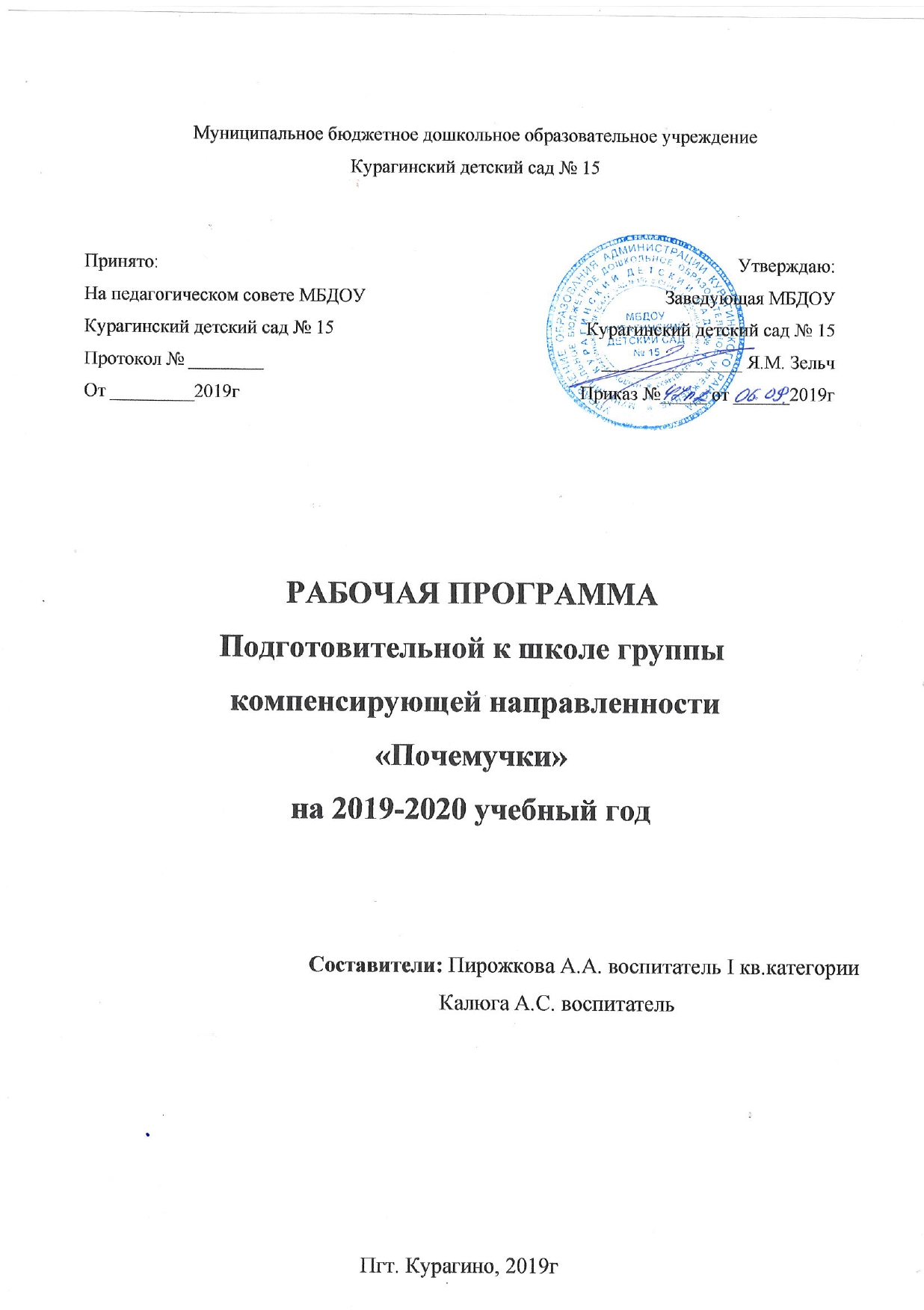 Муниципальное бюджетное дошкольное образовательное учреждениеКурагинский детский сад № 15РАБОЧАЯ ПРОГРАММАПодготовительной к школе группы компенсирующей направленности «Почемучки»на 2019-2020 учебный годСоставители: Пирожкова А.А. воспитатель Iкв.категорииКалюга А.С. воспитательПгт. Курагино, 2019гСОДЕРЖАНИЕI. Целевой разделПояснительная записка Нормативно-правовая база, определяющая разработку рабочей программыЦели и задачи рабочей программы Принципы и подходы, реализации рабочей программы Возрастные и индивидуальные особенности детей группыПланируемые результаты освоения программыII. Содержательный раздел2.1 Содержание работы по областям, описание особенностей образовательной деятельности с детьми группы2.2 Особенности образовательной деятельности разных видов и культурных практик2.3 Способы поддержки детской инициативы (в том числе проектная деятельность)     2.4 Взаимодействие с родителями.  III. Организационный раздел3. Организация жизни и воспитания детей     3.1.  расписание ООД     3.2. физкультурно-оздоровительная работа.   3.3 двигательный режим; 3.4  учебный план,3.5  режим дня, 4.Календарно- тематическое планирование.5. Описание предметно-развивающей среды группы. 6.Описание материально-технического обеспечения Программы, обеспеченность методическими материалами и средствами обучения и воспитания.7. Особенности традиционных событий, праздников, мероприятий.8.   Взаимодействие участников образовательных отношений.IV. Приложение.    4.1 Примерный план работы с родителями на 2019 -2020 гг. 4.2  Целевые ориентиры по реализации рабочей программы подготовительной к школе. I. Целевой раздел1. Пояснительная записка.Рабочая программа подготовительной к школе группы компенсирующей направленности «Почемучки»  - это локальный нормативный документ муниципального бюджетного дошкольного образовательного учреждения «Курагинский детский сад № 15» (далее по тексту – ДОУ), определяющий объем, порядок, содержание изучения образовательных областей в данной группе, а также требования к результатам освоения основной образовательной программы дошкольного образования, основывающийся на государственном образовательном стандарте (федеральном и региональном компонентах, компоненте дошкольного образовательного учреждения).1.1 Рабочая программа разработана в соответствии с законом Российской Федерации «Об образовании в Российской Федерации» от 29.12.2012 №273-ФЗ (ред.от 23.07.2013), Приказом министерства образования и науки РФ от 30 августа 2013 года №1014 «Об утверждении порядка организации осуществления образовательной деятельности по основным общеобразовательным программам - образовательным программам дошкольного образования», Приказом Министерства образования и науки Российской Федерации  от 17.10.2013 №1155 «Федеральный государственный образовательный стандарт дошкольного образования», Уставом дошкольного образовательного учреждения, в соответствии с основной образовательной программой МБДОУ «Курагинский детский сад № 15» и  Положением о рабочей программе.Рабочая программа  подготовительной группы № 9«Почемучки»  разработана  на основе АООП МБДОУ Курагинский детский сад № 15 и образовательных потребностей воспитанников и запросов родителей (законных представителей) воспитанников, а также   с учетом примерной основной общеобразовательной программы дошкольного образования «Успех» под редакцией Н.В.Фединой и методических рекомендации Н.П. Нищевой.1.2 Цели и задачи реализации рабочей программы:Данная рабочая программа разработана с целью создания условий развития детей с тяжѐлыми нарушениями речи (общим недоразвитием речи) с учетом особенностей их психофизического развития и индивидуальных возможностей, открывающих возможности для их позитивной социализации, личностного развития, развития инициативы и творческих способностей на основе сотрудничества со взрослыми и сверстниками и соответствующим возрасту видам деятельности, и направлена на  создание развивающей образовательной среды, которая представляет собой систему условий социализации и индивидуализации детей (ФГОС ДО пункт 2.4). Достижение цели обеспечивает решение следующих задач: - построение коррекционно-развивающей и воспитательно-образовательной работы на адекватных возрасту видах деятельности и формах работы с детьми;овладение детьми самостоятельной, связной, грамматически правильной речью и коммуникативными навыками, фонетической системой русского языка, элементами грамоты; - формирование общей культуры, сохранение и укрепление здоровья детей дошкольного возраста, развитие их физических, интеллектуальных, нравственных, эстетических и личностных качеств, в том числе предпосылок учебной деятельности по основным направлениям – физическому, социально-коммуникативному, познавательному, речевому и художественно-эстетическому;- сохранение уникальности и самоценности дошкольного детства как важного периода жизни человека;  - равные возможности полноценного развития каждого ребёнка в период дошкольного детства независимо от  пола, нации, языка и социального статуса; - равный доступ к образованию для всех детей дошкольного возраста с учётом разнообразия особых образовательных потребностей и индивидуальных возможностей; - формирование социокультурной среды дошкольного детства, объединяющей семью, в которой ребёнок приобретает свой главный опыт жизни и деятельности, и все институты внесемейного образования в целях разностороннего и полноценного развития детей;- развитие индивидуальных способностей и творческого потенциала каждого ребёнка;  - преемственности дошкольного и начального уровней общего образования.               1.3  Основные принципы построения и реализации рабочей программы.Программа основывается на следующих научно обоснованных подходах: культурно-историческом, деятельностном, личностном, аксиологическом, культурологическом, андрагогическом, системном.Образовательный процесс в подготовительной группе «Непоседы» строится на основании уважения детской индивидуальности, учета готовности к освоению предъявляемых требований и исключение принуждения, с опорой на достижения предыдущего этапа развития. В основу организации образовательного процесса определены  комплексно – тематический принцип, принцип  интеграции образовательных областей, принцип проблемного образования,принцип  личностно-ориентированного взаимодействия взрослого с детьми группы, принцип ситуативности а решение программных задач осуществляется с учетом возрастных психофизиологических возможностей и индивидуальных особенностей детей  в разных формах совместной деятельности взрослых и детей, а также в самостоятельной деятельности детей. Содержание Программы в полном объеме реализуется в совместной деятельности педагогов и детей, а также через оптимальную  организацию  самостоятельной деятельности детей.Образовательный процесс в группе осуществляется во взаимодействии всех специалистов ДОУ: воспитателя, психолога, учителя-логопеда, дефектолога, инструктора по физической культуре, музыкального руководителя.1.4  Возрастные и индивидуальные особенности детей группыГруппу посещает 23 детей, из них 13 мальчиков и 10девочек. Все дети от 6 лет. По заключениям районной ПМПК в группе имеются дети с ТНР и ОНР I уровня. По состоянию здоровья дети в группе делятся по следующему составу:  Дети I группы здоровья - Дети II группы здоровья -  Дети III группы здоровья -  Дети IV группы здоровья -  На данный момент в группе отмечается сплоченный детский коллектив, установились дружеские отношения между большинства детьми, которые проявляются во всех видах деятельности. Воспитанники группы проявляют активность и любознательность. Умеют организовать самостоятельно: сюжетно – ролевые, подвижные, настольные игры. Распределяют роли, следуют правилам игры и правилам группы. Умеют договариваться между собой, согласовывать действия и совместными усилиями достигают результат.  При разрешении конфликта обращаются к помощи взрослых. У воспитанников группы сформированы на должном уровне трудовые и культурно-гигиенические навыки. Оказывают помощь в уборке участка, группы, уборке рабочего места после организованной образовательной деятельности.Согласно основной образовательной программе «Успех» дети 6-7 лет осознает себя как личность, как самостоятельный субъект  деятельности и поведения.        Дети данного возраста способны давать определения некоторым моральным понятиям. Они могут совершать позитивный нравственный выбор не только в воображаемом плане, но и в реальных ситуациях. Социально-нравственные чувства и эмоции достаточно устойчивы.       К 6-7 годам ребенок уверенно владеет культурой самообслуживания: может самостоятельно обслужить себя, обладает элементарными навыками личной гигиены; определяет состояние своего здоровья, а также состояние здоровья окружающих; владеет культурой приема пищи; одевается в соответствие с погодой. Старший дошкольник уже может объяснить ребенку или взрослому, что нужно сделать в случае травмы (алгоритм действий) и готов оказать элементарную помощь самому себе и другому (промыть глаза, промыть ранку, обработать ее, обратиться к взрослому за помощью) в подобных ситуациях. В основе произвольной регуляции поведения лежат не только усвоенные (или заданные извне) правила и нормы. Расширяется мотивационная сфера дошкольников 6-7 лет за счет развития таких социальных по происхождению мотивов, как познавательные, просоциальные (побуждающие делать добро), а также мотивов самореализации. С развитием морально-нравственных представлений связана возможность эмоционально оценивать  свои поступки. Ребенок   испытывает чувство удовлетворения, радости, когда поступает правильно,  «хорошо», и смущение, неловкость, когда нарушает правила, поступает «плохо».  К концу дошкольного возраста происходят существенные изменения  в эмоциональной сфере. Продолжает развиваться способность детей понимать эмоциональное состояние другого человека -  сочувствие - даже тогда, когда они непосредственно не наблюдают его эмоциональных переживаний. К концу дошкольного возраста у них формируются обобщенные эмоциональные представления, что позволяет им предвосхищать последствия своих действий. Это существенно влияет на эффективность произвольной регуляции поведения – ребенок не только может отказаться от нежелательных действий или вести себя «хорошо», но и выполнять неинтересное задание, если будет понимать, что полученные результаты принесут кому-то пользу, радость и т.п. Благодаря таким изменениям в эмоциональной сфере поведение дошкольника становится менее ситуативным и чаще выстраивается с учетом интересов и потребностей других людей. Ребенок становится более инициативным и свободным в общении и взаимодействии со взрослым, с другой,  очень зависим от его авторитета. Для него чрезвычайно важно делать все правильно и быть хорошим в глазах взрослого. Большую значимость для детей 6-7 лет приобретает общение между собой:  избирательные отношения становятся устойчивыми, дети охотно делятся своими впечатлениями, высказывают суждения о событиях и людях, то есть участвуют в ситуациях «чистого общения», не связанных с осуществлением других видов деятельности.  Наблюдаются   конкурентные отношения, однако у  них есть все возможности придать такому  соперничеству продуктивный  и конструктивный характер,    избегать негативных форм поведения. В этом возрасте дети владеют обобщенными представлениям о своей гендерной принадлежности, устанавливают взаимосвязи между своей гендерной ролью и различными проявлениями мужских и женских свойств (одежда, прическа, эмоциональные реакции, правила поведения, проявление собственного достоинства). К семи годам испытывают чувство удовлетворения, собственного достоинства в отношении своей  гендерной принадлежности, аргументировано обосновывают ее преимущества. Начинают осознанно выполнять правила поведения, соответствующие гендерной роли в быту, общественных местах, в общении и т.д., владеют различными  способами действий  и видами деятельности, доминирующими у людей разного пола, ориентируясь на типичные для определенной культуры особенности поведения  мужчин и женщин.    К 7 годам дети определяют перспективы взросления в соответствии с гендерной ролью, проявляют стремление к усвоению определенных способов поведения, ориентированных на выполнение будущих социальных ролей.  В играх дети 6-7 лет способны отражать достаточно сложные социальные события. В игре может быть несколько центров, в каждом из которых отражается та или иная сюжетная линия. Дети этого возраста могут по ходу игры брать на себя две роли, переходя от исполнения одной, к другой. Могут вступать во взаимодействия с несколькими партнерами по игре, исполняя как главную, так и подчиненную роли. Продолжается дальнейшее развитие моторики ребенка, наращивание и самостоятельное использование двигательного опыта. Совершенствуются ходьба, бег, шаги становятся равномерными, увеличивается их длина, появляется гармония в движениях рук и ног. Ребенок способен быстро перемещаться, ходить и бегать, держать правильную осанку. По собственной инициативе дети могут организовывать подвижные игры и простейшие соревнования со сверстниками. В этом возрасте дети овладевают прыжками на одной и двух ногах, способны прыгать в высоту и в длину с места и с разбега при скоординированности движений рук и ног (зрительно-моторная координация девочек более совершенна). Могут выполнять разнообразные сложные упражнения на равновесие на месте и в движении, способны четко метать различные предметы в цель.  В этом возрасте происходит расширение и углубление представлений детей о форме, цвете, величине предметов. Дошкольник 6-7 лет не только может различать основные цвета спектра, но и их оттенки как по светлоте (например, красный и темно-красный), так и по цветовому тону (например, зеленый и бирюзовый). То же происходит и с восприятием формы – ребенок успешно различает как основные геометрические формы (квадрат, треугольник, круг и т.п.), так и их  разновидности, например, овал от круга, пятиугольник от шестиугольника, не считая при этом углы и т.п. При сравнении предметов по величине старший дошкольник достаточно точно воспринимает даже не очень выраженные различия. Ребенок уже целенаправленно, последовательно обследует внешние особенности предметов. При этом он ориентируется не на единичные признаки, а на весь комплекс (цвет, форму, величину и др.).  К концу дошкольного возраста существенно увеличивается устойчивость  непроизвольного внимания, что приводит к меньшей отвлекаемости детей.   Вместе с тем возможности детей сознательно управлять своим вниманием весьма ограничены. Сосредоточенность и длительность деятельности ребенка зависит от ее привлекательности для него. Внимание мальчиков мене устойчиво.В 6-7 лет у детей увеличивается объем памяти, что позволяет им непроизвольно (т.е. без специальной цели) запомнить достаточно большой объем информации. Дети также могут самостоятельно ставить перед собой задачу что-либо запомнить, используя при этом простейший механический способ запоминания – повторение, они делают это  либо шепотом, либо про себя. Если задачу на запоминание ставит взрослый, ребенок может использовать более сложный способ –  логическое упорядочивание: разложить запоминаемые картинки по группам, выделить основные события рассказа. Ребенок  начинает относительно успешно использовать новое средство ─  слово. С его помощью он анализирует запоминаемый материал, группирует его, относя к определенной категории предметов или явлений, устанавливает логические связи.  Непроизвольное запоминание остается наиболее продуктивным до конца дошкольного детства. Девочек отличает больший объем  и устойчивость памяти.     В 6-7 лет продолжается развитие наглядно-образного мышления, которое позволяет решать ребенку более сложные задачи, с использованием обобщенных наглядных средств (схем, чертежей и пр.) и обобщенных представлений о свойствах различных предметов и явлений. Действия наглядно-образного мышления (например, при нахождении выхода из нарисованного лабиринта)  ребенок  этого  возраста, как правило, совершает уже в уме, не прибегая к практическим предметным действиям даже в случаях затруднений. Упорядочивание предметов (сериацию) дети могут осуществлять уже не только по убыванию или возрастанию наглядного признака предмета или явления (например, цвета или  величины), но и  какого-либо скрытого, непосредственно не наблюдаемого признака.    Классифицируют изображения предметов также по существенным, непосредственно не наблюдаемым признакам. Мышление  девочек  имеет более развитый  вербальный компонент интеллекта, однако, оно  более детальное и конкретное, чем у мальчиков.  Мальчики нацелены на поисковую деятельность, нестандартное решение задач, девочки ориентированы на результат, предпочитают типовые и шаблонные задания, отличаются тщательностью их исполнения. Речевые умения детей позволяют полноценно общаться с разным контингентом людей (взрослыми и сверстниками, знакомыми и незнакомыми). Дети не только правильно произносят, но и хорошо  различают фонемы (звуки) и слова. Овладение морфологической системой языка позволяет им  успешно образовывать достаточно сложные грамматические формы существительных, прилагательных, глаголов. В своей речи старший дошкольник   использует сложные предложения (с сочинительными и подчинительными связями). Дети  точно используют слова для передачи своих мыслей, представлений, впечатлений, эмоций, при описании предметов, пересказе  и т.п. Наряду с этим существенно повышаются и возможности детей понимать   значения слов. Они уже могут  объяснить малоизвестные или неизвестные  слова, близкие или противоположные по смыслу, а также переносный смысл слов (в поговорках и пословицах).        В процессе диалога ребенок старается исчерпывающе ответить на вопросы, сам задает вопросы, понятные собеседнику, согласует свои реплики с репликами других. Активно развивается и другая форма речи – монологическая. Дети могут последовательно и связно пересказывать или рассказывать. Старший дошкольник активно использует различные экспрессивные средства: интонацию, мимику, жесты. К 7 годам появляется речь-рассуждение. Важнейшим итогом развития речи на протяжении всего дошкольного детства является то, что к концу этого периода  она становится подлинным средством, как общения, так и познавательной деятельности, а также планирования и регуляции поведения.     К концу дошкольного детства у ребенка интерес к процессу чтения становится все более устойчивым. В возрасте 6-7 лет он воспринимает книгу в качестве основного источника получения информации о человеке и окружающем мире. В условиях общения и взаимодействия со взрослым он активно участвует в многостороннем анализе произведения (содержание, герои, тематика, проблемы). Ребенок знаком и ориентируется в разных родах и жанрах фольклора и художественной литературы. Дети проявляют творческую активность: придумывают концовку, новые сюжетные повороты, сочиняют небольшие стихи, загадки, дразнилки. Под руководством взрослого инсценируют  отрывки из прочитанных и понравившихся произведений, примеряют на себя различные роли, обсуждают со сверстниками поведение персонажей.  Музыкально-художественная деятельность характеризуется большой самостоятельностью в определении замысла работы, сознательным выбором средств выразительности, достаточно развитыми эмоционально-выразительными и техническими умениями.Развитие познавательных интересов приводит к стремлению получения знаний о видах и жанрах искусства.Художественно-эстетический опыт позволяет дошкольникам понимать художественный образ, представленный в произведении, пояснять использование средств выразительности, эстетически оценивать результат музыкально-художественной деятельности. Дошкольники начинают проявлять интерес к посещению театров, понимать ценность произведений музыкального искусства. В продуктивной деятельностидети могут целенаправленно следовать  к своей цели, преодолевая препятствия и не отказываясь от своего замысла, который теперь становится опережающим. Созданные изображения становятся похожи на реальный предмет, узнаваемы и включают множество деталей. Совершенствуется и усложняется техника рисования. Дети могут передавать характерные признаки предмета: очертания формы, пропорции, цвет. В рисовании дети могут создавать цветовые тона и оттенки,  использовать способы различного наложения цветового пятна, а цвет как средство передачи настроения, состояния, отношения к изображаемому или выделения в рисунке главного. Становятся доступны приемы декоративного украшения.В лепке дети могут создавать изображения с натуры и по представлению, также передавая характерные особенности знакомых предметов и используя разные способы лепки (пластический, конструктивный, комбинированный).В аппликации осваивают приемы вырезания одинаковых фигур или деталей из бумаги сложенной пополам, гармошкой. У них проявляется чувство цвета при выборе бумаги разных оттенков.Дети способны конструировать по схеме, заданным условиям, собственному замыслу постройки из разнообразного строительного материала. Путем складывания бумаги в разных направлениях делать игрушки. Из природного материала создавать фигурки людей, животных, героев литературных произведений. Наиболее важным достижением детей  в данной образовательной области является овладение композицией (фризовой, линейной, центральной)  с учетом пространственных отношений, в соответствии с сюжетом и собственным замыслом.  Дети могут создавать многофигурные сюжетные композиции, располагая предметы ближе, дальше. Проявляют интерес к коллективным работам и  могут договариваться между собой, хотя помощь воспитателя им все еще нужна.           2.  Планируемые результаты освоения Программы.   В соответствии с ФГОС ДО требования к планируемым результатам освоения основной образовательной программы дошкольного образования детьми старшего дошкольного возраста (подготовительная группа) устанавливаются в виде целевых ориентиров «на выходе» из дошкольного возраста, которые   конкретизированы с учётом возрастных возможностей и индивидуальных различий детей.Ребёнок овладевает основными культурными способами деятельности, проявляет инициативу и самостоятельность в разных видах деятельности - игре, общении, познавательно-исследовательской деятельности, конструировании и др.; способен выбирать себе род занятий, участников по совместной деятельности.Ребёнок обладает установкой положительного отношения к миру, к разным видам труда, другим людям и самому себе, чувством собственного достоинства; активно взаимодействует со сверстниками и взрослыми, участвует в совместных играх. Способен договариваться, учитывать интересы и чувства других, сопереживать неудачам и радоваться успехам других, адекватно проявляет свои чувства, в том числе чувство веры в себя, старается разрешать конфликт.Ребёнок обладает развитым воображением, которое реализуется в разных видах деятельности, и прежде всего в игре; владеет разными формами и видами игры, различает условную и реальную ситуации, умеет подчиняться разным правилам и социальным нормам.Ребёнок достаточно хорошо владеет устной речью, может выражать свои мысли и желания, может использовать речь для выражения своих мыслей, чувств и желаний, построения речевого высказывания в ситуации общения, может выделять звуки в словах, у ребёнка складываются предпосылки грамотности.У ребёнка развита крупная и мелкая моторика; он подвижен, вынослив, владеет основными движениями, может контролировать свои движения и управлять ими.Ребёнок способен к волевым усилиям, может следовать социальным нормам поведения и правилам в разных видах деятельности, во взаимоотношениях со взрослыми и сверстниками, может соблюдать правила безопасного поведения и личной гигиены.Ребёнок проявляет любознательность, задаёт вопросы взрослым и сверстникам, интересуется причинно-следственными связями, пытается самостоятельно придумывать объяснения явлениям природы и поступкам людей; склонен наблюдать, экспериментировать. Обладает начальными знаниями о себе, о природном и социальном мире, в котором он живёт; знаком с произведениями детской литературы, обладает элементарными представлениями из области живой природы, естествознания, математики, истории и т. п.; ребёнок способен к принятию собственных решений, опираясь на свои знания и умения в различных видах деятельности.      Оценка индивидуального развития (педагогическая диагностика)      Педагогическая диагностика (мониторинг) детского развития проводится 2 раза  в год (сентябрь-март). В проведении мониторинга участвуют педагоги группы, музыкальный руководитель, инструктор по физической культуре, педагог-психолог, учитель-логопед, дефектолог  и медицинский работник. Основная задача мониторинга заключается в том, чтобы определить степень освоения ребенком образовательной программы и влияние образовательного процесса, организуемого в дошкольном учреждении, на индивидуальное развитие ребенка.    Форма проведения мониторинга преимущественно представляет собой наблюдение за активностью ребенка в различные периоды пребывания в дошкольном учреждении, анализ продуктов детской деятельности и специальные педагогические пробы, организуемые педагогом. Данные о результатах мониторинга заносятся в диагностическую карту (Приложение). Мониторинг позволяет оценить эффективность  педагогических воздействий на конкретного ребёнка в целях освоения им образовательной программы и  эффективность организации образовательного процесса в целом в группе. В целях предотвращения переутомления воспитанников во время мониторингового исследования ООД не проводится.II. Содержательный раздел.2.1 Описание образовательной деятельности с детьми подготовительной группы.Содержание Рабочей программы включает совокупность образовательных областей: - Речевое развитие,  - Познавательное развитие,  - Социально- коммуникативное развитие,   - Художественно- эстетическое,  - Физическое развитие. Данные области обеспечивают разностороннее развитие детей с учетом их возрастных и индивидуальных особенностей по основным направлениям – физическому, социально-личностному, познавательно-речевому и художественно-эстетическому.При этом решение программных образовательных задач предусматривается не только в рамках непосредственно образовательной деятельности, но и в ходе режимных моментов – как в совместной деятельности взрослого и детей, так и в совместной деятельности дошкольников.При построении Программы учитывается принцип интеграции образовательных областей в соответствии с возрастными возможностями и особенностями воспитанников, спецификой образовательных областей. Это способствует тому, что основные задачи содержания дошкольного образования каждой образовательной области решаются и в ходе реализации других областей Программы. Образовательная область «Социально-коммуникативное развитие»      Вхождение ребёнка в современный мир невозможно вне освоения им первоначальных представлений социального характера и включения его в систему социальных отношений, т. е. вне социализации, а также вне его общения и активного взаимодействия с окружающим миром, т. е. вне коммуникации.      При реализации содержания образовательной области «Социально-коммуникативное развитие»   учитывается следующее:  1.Решение основных задач психолого-педагогической работы невозможно без формирования первичных ценностных представлений (что такое хорошо и что такое плохо)   2. Выделение отдельной образовательной области «Социально-коммуникативное развитие» условно, так как процесс социализации и коммуникации буквально пронизывает всё содержание Программы разнообразными социализирующе-комммуникационными аспектами.      «Матрицей» Программы является содержание психолого-педагогической работы по развитию общения и взаимодействия ребёнка со взрослыми и сверстниками, становлению самостоятельности, целенаправленности и саморегуляции собственных действий, развитию социального и эмоционального интеллекта, эмоциональной отзывчивости, сопереживания, формированию готовности к совместной деятельности со сверстниками. Оно должно учитываться при организации всех видов детской деятельности, в процессе решения всех задач психолого-педагогической работы Программы.  3. В свою очередь, реализация самой образовательной области «Социально-коммуникативное развитие» обеспечивается опорой на сквозные механизмы развития ребёнка - общение, игру, элементарный труд, познание и другие виды детской деятельности.Ведущее место в реализации образовательной области «Социально-коммуникативное развитие» занимает игра (сюжетно-ролевая, режиссёрская и театрализованная) как способ освоения ребёнком социальных ролей, средство развития качеств ребёнка, его творческих способностей.     4.  Общество, государство и семья остро осознают необходимость вернуть утраченное в последние годы уважительное отношение к труду как к самостоятельной ценности. Цели дошкольного образования не могут быть достигнуты вне решения задачи развития самой трудовой деятельности и формирования позитивных установок ко всем видам труда, так как труд является одним из универсальных средств приобщения к человеческой культуре и развития личности ребёнка.  5. Необходимость включения в содержание образовательной области «Социально-коммуникативное развитие» задачи по формированию основ безопасного поведения ребёнка в быту, социуме, природе обусловлена:• с одной стороны, наличием потенциальных источников возникновения различных опасных ситуаций, связанных с социально-экономическим развитием деятельности человека (доступность сложных бытовых приборов и оборудования, мобильность образа жизни взрослых и детей и др.);• с другой стороны, антропогенными изменениями в природе, являющимися причиной возникновения глобальных экологических проблем (снижение качества воды, воздуха, исчезновение отдельных видов растений и животных и др.).В связи с этим основы безопасного поведения в быту, социуме, природе рассматриваются в Программе и как безопасность жизнедеятельности человека (состояние его физической, психической и социальной защищённости), и как безопасность окружающего мира природы.Усвоение норм и ценностей, принятых в обществе, включая моральные и нравственные ценностиОбеспечение развития первичных представлений:- о высших нравственных чувствах (любовь, долг и ответственность, гордость, стыд, совесть);- о нормах и правилах поведения (в том числе моральных), о противоположных моральных понятиях (честность - лживость, скромность - нескромность (зазнайство) и т.д.);-о  видах нравственного выбора (положительный, отрицательный, компромиссный и др.) и его мотивах.Создание условий для приобретения опыта:- соблюдения норм и правил поведения со взрослыми и сверстниками, совершения нравственно направленных действий (поделиться чем-либо, помочь в затруднительной ситуации, придвинуть стул и предложить сесть, подать руку, поднять выроненную вещь, утешить обиженного и др.) на основе моральной мотивации;- раскрытия на примерах из жизни, кино, литературы и др. содержания некоторых моральных понятий (например, «добрый человек - тот, который…», «скромность - это...» и др.); различения близких по значению моральных понятий (например, жадный - экономный);- понимания и использования в речи соответствующей морально-оценочной лексики (справедливо - несправедливо, справедливый - несправедливый, честно - нечестно, честный - нечестный, жадный - щедрый и др.);совершения положительного нравственного выбора (воображаемого и реального) в ситуациях морального выбора, содержанием которых отражает участие близких людей, друзей и др.Развитие общения и взаимодействия ребёнка со взрослыми и сверстникамиОбеспечение развития первичных представлений:- о разнообразии способов общения и взаимодействия с детьми и взрослыми (пригласить, спросить разрешения, договориться, извиниться, обменяться предметами, распределить действия, похвалить и др.).Создание условий для приобретения опыта:- рассуждения о социальных ситуациях, социальном поведении, взаимоотношениях людей, постановки соответствующих вопросов; использования разнообразия речевых конструкций и формулировок;- инициирования обращений к взрослому и сверстнику с предложениями деятельности, вежливого вступления в общение и в различного рода социальные взаимодействия, адекватного и осознанного выбора стиля общения, использования разнообразия вербальных и невербальных средств общения (мимики, жестов, действий);- высказывания предположений, советов, объяснения причин действий и поступков, рассказывания о своих замыслах, планах и др.;- участия в обсуждении литературных произведений с нравственным содержанием, оценки героев не только по его поступкам, но и с учётом мотивов поступков, переживаний;- употребления вежливых форм речи, следования правилам речевого этикета;- использования объяснительной речи (объяснять сверстникам и младшим детям правила поведения в общественных местах, способы выполнения основных гигиенических процедур, убеждать в необходимости здорового образа жизни и др.);- использования разнообразных конструктивных способов общения и взаимодействия с детьми и взрослыми (договориться, обменяться предметами, распределить действия при сотрудничестве);- организации совместных с другими детьми сюжетно-ролевых игр, договариваясь, распределяя роли, предлагая сюжеты игр и их варианты («Школа», «Музыкальная школа», «Спортивная школа» и др.); согласования собственного игрового замысла с игровыми замыслами других детей, обсуждения, планирования и согласования действий всех играющих;- самостоятельного создания некоторых недостающих для игры предметов (например, денег, чеков, ценников, кошельков, пластиковых карт для игры «Супермаркет»); объединения сюжетных линий в игре, расширения состава ролей («Пусть у бабушки будет ещё один внук - Максим»), комбинирования тематических сюжетов в один сюжет (например, в супермаркете открылась аптека и др.); выполнения разных ролей;- установления положительных ролевых и реальных взаимоотношений в игре (согласовывать свои действия с действиями партнёров по игре, помогая им при необходимости, справедливо разрешая споры и т. д.);самостоятельного выбора сказки, рассказа и т. д. в качестве содержания режиссёрских и театрализованных игр, подбора и изготовления необходимых атрибутов, декораций, распределения ролей; раскрытия игрового образа с помощью разнообразных средств выразительности; выступления перед детьми, воспитателями, родителями.Становление самостоятельности, целенаправленности и саморегуляции собственных действийОбеспечение развития первичных представлений:- о некоторых элементах структуры деятельности (что надо (хочу) сделать? Как это сделать? Что должно получиться в результате?);- о способах саморегуляции собственных действий (специальные упражнения на расслабление мышц, упражнение на дыхание, медитативные упражнения, аутогенная тренировка).Создание условий для приобретения опыта:- самостоятельной постановки целей, проверки эффективности выбранных средств их достижения на основе учёта предыдущих ошибок;- предвидения конечного результата своих действий и поступков; исправления ошибок с учётом приобретённого личного опыта (например, прошлых аналогичных ситуаций);- проявления ответственности за сказанные слова, обещания, взятые на себя обязательства и др.;- правильного реагирования в стрессовых ситуациях (не расстраиваться, не плакать, не падать духом, если проиграл или что-то не получилось, говорить «нет» в случае неприемлемого предложения, справляться с ситуацией игнорирования, когда не замечают и не хотят принимать в игру, уметь самому себя чем-то занять и таким образом отвлечься от обидной ситуации);- адекватного реагирования на проявление агрессии (проявлять терпимость и дружелюбие к ребёнку, который «не такой, как все», например с физическими недостатками), учитывать последствия своего агрессивного поведения, принимать последствия своего выбора (не жаловаться на последствия своего негативного поведения), адекватно реагировать на обвинения (можно защитить себя, но в то же время признать свою неправоту);- направления своего внимания на мышечные ощущения, движения, сопровождающие собственные эмоции и эмоции, которые испытывают окружающие;- выполнения специальных упражнений, направленных на развитие саморегуляции (упражнения на расслабление мышц, упражнение на дыхание, медитативные упражнения, аутогенная тренировка);- положительной самооценки на основе выделения собственных особенностей, достоинств («Я хорошо рисую»), возможностей («У меня хороший голос - я смогу учиться пению») и перспектив в собственном развитии («Скоро буду школьником»);- регуляции собственных чувств (самостоятельно справляться со своим гневом, не переносить его на невиновного, не реагировать на гнев другого человека или противостоять гневу, не давать себя в обиду, справляться со страхами, проявлять храбрость, переживать печаль и др.).Развитие социального и эмоционального интеллекта, эмоциональной отзывчивости, сопереживанияОбеспечение развития первичных представлений:- о разнообразии и красоте слов и фраз речевого этикета («Позвольте вас попросить о…» , «Не могли бы вы…», «Окажите любезность…», «Наверное, я неправ, но…», «Позвольте, я…», «Благодарю», «Искренне прошу у вас прощения за ...»);- о комплиментах взрослым и детям;- о формах вежливого выражения отказа («Мне бы не хотелось, чтобы…», «Прости, я не могу», « Я не хочу этого делать, потому что…» и др.).Создание условий для приобретения опыта:- произнесения и принятия комплиментов (красиво высказываться, соглашаться с приятными словами, не смущаться, не зазнаваться); принесения извинений (когда не прав, искренне просить прощения);- произвольного направления внимания на собственные эмоциональные ощущения, различения и сравнения эмоциональных ощущений, определение их характера (приятно, неприятно, беспокойно, страшно и т. п.);- произвольного и подражательного воспроизведения или демонстрации эмоций по заданному образцу;- проявления в практике общения эмоционального отношения к окружающей действительности, сочувствия, сопереживания, сорадования; использования в процессе речевого общения слов, передающих эмоции, настроение и состояние людей.Формирование готовности к совместной деятельности со сверстникамиОбеспечение развития первичных представлений:- о разнообразии форм и способов конструктивного взаимодействия и разрешения конфликтов (вежливо приглашать сверстника к деятельности, не мешать друг другу, не обижать; замечать, если сверстнику нужна помощь, и оказывать её словом и делом; поддерживать, подбадривать друг друга, соблюдать правила, при необходимости обмениваться игрушками и предметами, вежливо разговаривать; не кричать, не расстраиваться и не плакать, если что-то не получается; ждать, если это необходимо, своей очереди, по возможности уступать сверстнику, справедливо распределять роли в игре, справедливо оценивать процесс и результат деятельности партнёра и др.);- о зависимости результата совместной деятельности от общих усилий партнёров по деятельности, о причинах и следствиях действий, поступков, поведения, отношения.Создание условий для приобретения опыта:- проявления интереса к процессу и результату совместной со сверстниками и взрослыми деятельности;- объединения со сверстниками в совместной деятельности в соответствии с их интересами;- доведения какого-либо занятия, совместной деятельности до конца (не бросать дело незаконченным, предлагать помощь партнёру, замечая, когда он в ней нуждается, сосредоточиваться на своём занятии, не отвлекаясь на шум и оклики, исправлять недостатки в работе, улучшая её результат);- планирования и достижения общего результата совместных действий в коллективных видах деятельности;- конструктивного взаимодействия со сверстниками в играх и других видах деятельности (пригласить к совместной деятельности, сообщить сверстникам о своём замысле и согласовать его с ними, отобрать необходимые средства, совместно выполнять необходимые действия, соблюдать правила, не мешать друг другу, не ссориться, мирно улаживать конфликты, справедливо разрешать споры, обмениваться игрушками и предметами, соблюдать очерёдность, добиваться совместного результата, справедливо оценивать действия и результаты этихдействий, как собственные, так и партнёров по деятельности и др.).Формирование уважительного отношения и чувства принадлежности к своей семье и к сообществу детей и взрослых в образовательной организацииОбеспечение развития первичных представлений и элементарных знаний:- о собственной принадлежности к семье, о своей родословной, о родственниках, об их судьбах, интересных случаях из их жизни;- о составе семьи, своей принадлежности к ней, некоторых родственных связях (например, свекровь - невестка, тёща - зять), о профессиях, интересах и занятиях родителей и родственников, об именах и отчествах родителей, ближайших родственников; о функциях людей разного пола и возраста в семье;- о гендерных отношениях и взаимосвязях в семье как между детьми, так и между взрослыми («Когда я женюсь, то буду мужем, а для своих детей - отцом»);- об адресе (страна, город (село), улица, дом, квартира), по которому проживает семья, номере телефона квартиры (дома), адресах и номерах телефонов близких родственников, друзей семьи;- о своей принадлежности к членам группы детского сада, о фамилии, имени, отчестве заведующей детским садом, об адресе детского сада и др.Создание условий для приобретения опыта:- составления вместе с родителями и воспитателем генеалогического древа (начиная с дедушек и бабушек), рассматривания семейных альбомов с фотографиями, почётных грамот и наград родственников, их коллекций и др.;- установления взаимосвязей между различными мужскими и женскими проявлениями, эмоциональными реакциями, правилами и нормами поведения;- участия в выполнении некоторых семейных обязанностей, семейных традициях и праздниках;- поздравления родителей и родственников с днём рождения и другими праздниками;- проявления чувства гордости за семью, умения, достижения и успехи родителей и родственников (положительные поступки, награды за профессиональные, спортивные и другие достижения);- внимательного и заботливого отношения к работникам и воспитанникам детского сада;- выполнения некоторых общественных обязанностей, поручений, участия в коллективных делах в детском саду (спектакли, дежурства, изготовление подарков для благотворительных акций и др.);- проявления чувства гордости за успехи и достижения педагогов и воспитанников детского сада.Формирование позитивных установок к различным видам труда и творчестваОбеспечение развития первичных представлений:- о различных видах труда взрослых, связанных с удовлетворением потребностей людей, общества и государства (цели и содержание вида труда, некоторые трудовые процессы, результаты, их личностная, социальная и государственная значимость, представления о труде как экономической категории), в том числе о современных профессиях, существующих в мире (менеджер, модельер, оператор, банковский служащий и др.);- о соблюдении правил безопасности в соответствии со спецификой разнообразных видов трудовой деятельности.Создание условий для приобретения опыта:- осознанного и самостоятельного выполнения процессов самообслуживания, хозяйственно-бытового труда, контроля качества их результатов, нахождения наиболее эффективных способов действий (адекватно своим особенностям);- активного участия в сезонных видах работ в природе (на участке детского сада, в уголке природы);- проявлений бережного отношения к результатам труда, в том числе собственного, как ценности, желания трудиться самостоятельно и участвовать в труде взрослых, положительного отношения к трудовым подвигам, поступкам, трудовой деятельности героев произведений художественной литературы;- вычленения и осознания труда как особой деятельности, составляющей основу жизни человека.Формирование основ безопасного поведения в быту, социуме, природеОбеспечение развития первичных представлений:- о способах поведения в стандартных и нестандартных (непредвиденных) опасных ситуациях;- о некоторых способах безопасного поведения в современной информационной среде (включать телевизор для просмотра конкретной программы, согласовывая выбор программы и продолжительность просмотра со взрослым; включать компьютер для конкретного занятия, содержание и продолжительность которого согласовывать со взрослым);- о жизненно важных для людей потребностях и необходимых для их удовлетворения природных (водных, почвенных, растительных, минеральных, климатических, животного мира) ресурсах, в том числе и родного края; об ограниченности природных ресурсов и необходимости экономного и бережливого отношения к ним (выключать свет при выходе из помещения; выключать электроприборы (телевизор, компьютер), если уже не пользуешься ими; закрывать кран сразу после пользования водой; закрывать за собой двери и оконные рамы для сохранения тепла; экономно расходовать бумагу для собственных нужд и др.);- о некоторых источниках опасности для окружающего мира природы (транспорт, неосторожные действия человека, деятельность людей, катастрофы, опасные природные явления (гроза, наводнение, сильный ветер, крепкий мороз, землетрясение, извержение вулканов);- о некоторых видах опасных для окружающего мира природы ситуаций (загрязнение воздуха, воды, вырубка деревьев, лесные пожары, осушение водоёмов);- о правилах безопасного для окружающего мира природы поведения (не ходить по клумбам, газонам, не рвать растения, листья и ветки деревьев и кустарников; не распугивать птиц; не засорять водоёмы и почву; пользоваться огнём в специально оборудованном месте; тщательно заливать место костра водой перед уходом и др.).Создание условий для приобретения опыта:- осознанного выполнения основных правил безопасного поведения в стандартных опасных ситуациях (переходить улицу в указанных местах в соответствии с сигналами светофора, не ходить по проезжей части дороги и не играть вблизи дороги, не играть с огнём, в отсутствие взрослых не пользоваться электрическими приборами, не трогать без разрешения острые, колющие и режущие предметы), различных видах детской деятельности;- в случае необходимости самостоятельного обращения в службу спасения (набрать номер 01 и попросить о помощи);- выполнения без напоминания взрослого правил безопасного для окружающего мира природы поведения (не ходить по клумбам, газонам, не рвать растения, листья и ветки деревьев и кустарников и др.);- самостоятельного соблюдения некоторых способов безопасного поведения в современной информационной среде (включать телевизор для просмотра конкретной программы и др.).Образовательная область «Познавательное развитие»Познавательное развитие обеспечивает полноценную жизнь ребёнка в окружающем мире (природа, социум). Формируемые представления, их упорядочивание, осмысление существующих закономерностей, связей и зависимостей способствуют дальнейшему успешному интеллектуальному и личностному развитию ребёнка.При реализации образовательной области «Познавательное развитие» учитывается следующее:- познавательные возможности ребёнка определяются уровнем развития психических процессов (восприятия, мышления, воображения, памяти, внимания и речи);- значительное место в реализации области занимают разнообразные формы работы с детьми, обеспечивающие развитие познавательной активности и самостоятельности, любознательности и инициативности каждого ребёнка;- формирование целостной картины мира на основе развивающихся у ребёнка первичных представлений и познавательных действий обеспечивается в результате интеграции со всеми образовательными областями.Формирование первичных представлений о себе, других людях, объектах окружающего мира, о свойствах и отношениях объектов окружающего мира (форме, цвете, размере, материале, звучании, ритме, темпе, количестве, числе, части и целом, пространстве и времени, движении и покое, причинах и следствиях и др.), о малой родине и Отечестве, представлений о социокультурных ценностях нашего народа, об отечественных традициях и праздниках, о планете Земля какобщем доме людей, об особенностях её природы, многообразии стран и народов мира, в том числе:- о предметах, событиях и явлениях мира (природы, социума, человека), выходящих за пределы непосредственного восприятия; о разнообразии форм, цветов, пропорций предметов при восприятии окружающего;  о различных природных зонах (тундра,  степь,  пустыня);- о взаимодействии человека и природы; об особенностях жизнедеятельности животных и растений; различения многих растений (деревья, кустарники, травы, цветы) и животных (дикие, домашние, земноводные, насекомые);- о сенсорных эталонах; об отношении части и целого; о форме и о геометрических фигурах (круг, квадрат, треугольник, прямоугольник, четырёхугольник, многоугольник), их особенностях и общих свойствах (углы, стороны);- о звуке, ритме, темпе, движении и покое, времени и пространстве;- о свойствах материалов (твёрдый, жидкий, текучий, прозрачный, плотный, горючий);- о коллекционировании предметов, правилах оформления коллекций, работы с ними; способах пополнения;- Количество и счет.- совершенствование навыков количественного и порядкового счета в пределах 10. Знакомство со счетом в пределах 20. закрепление понимания отношений между числами натурального ряда (7 больше 6 на 1, а 6 меньше 7 на 1), умения увеличивать и уменьшать каждое число на 1 (в пределах 10).закрепление умения называть числа в прямом и обратном порядке (устный счет), последующее и предыдущее число к названному или обозначенному цифрой, определять пропущенное число.  формирование умения раскладывать число на дна меньших и составить из двух меньших большее (в пределах 10, на наглядной основе).знакомство с монетами достоинством 1, 5, 10 копеек, 1, 2, 5, 10 рублей (различение, набор и размен монет).  формирование умения на наглядной основе составлять и решать простые арифметические задачи на сложение (к большему прибавляется меньшее) и на вычитание (вычитаемое меньше остатка); при решении задач пользоваться знаками действий: плюс ( + ), минус (-) и знаком отношения равно (=). Величина.закрепление умения делить предмет на 2-8 и более равных частей путем сгибания предмета (бумаги, ткани и др.), а также используя условную перу; правильно обозначать части целого (половина, одна часть из двух (одна вторая), две части из четырех (две четвертых) и т.д.); устанавливать соотношение целого и части, размера частей; находить части целого и целое по известным частям.закрепление умения измерять длину, ширину, высоту предметов (отрезки прямых линий) с помощью условной меры (бумаги в клетку).  закрепление умения детей измерять объем жидких и сыпучих веществ с помощью условной меры.  закрепление умения сравнивать вес предметов (тяжелее — легче) путем взвешивания их на ладонях. Знакомство с весами. Форма.уточнение знаний о геометрических фигурах, их элементах (вершины, углы, стороны) и некоторых их свойствах.  формирование представлений о многоугольнике ( на примере треугольника и четырехугольника), о прямой линии, отрезке прямой.  закрепление умения моделировать геометрические фигуры; составлять из нескольких треугольников один многоугольник, из нескольких маленьких квадратов — один большой прямоугольник; из частей круга — круг, из четырех отрезков -четырехугольник, из двух коротких отрезков -одни длинный и т.д.; конструировать фигуры по словесному описанию и перечислению их характерных свойств; составлять тематические композиции из фигур но собственному замыслу. Ориентировка в пространстве.формирование умения ориентироваться на ограниченной поверхности (лист бумаги, учебная доска, страница тетради, книги и т.д.); располагать предметы и их изображения в указанном направлении, отражать в речи их пространственное расположение (вверху, внизу, выше, ниже, слева, справа, левее, правее, в левом верхнем (правом нижнем) углу, перед, за, между, рядом и др.).знакомство с планом, схемой, маршрутом, картой. формирование умения «читать» простейшую графическую информацию, обозначающую пространственные отношения объектов и направление их движения в пространстве: слева направо, справа налево, снизу вверь сверху вниз; самостоятельно передвигаться в пространстве, ориентируясь на условные обозначения (знаки и символы). Ориентировка во времени.формирование элементарных представлений о времени: его текучести, периодичности, необратимости, последовательности дней недели, месяцев, времен года.  закрепление умения пользоваться в речи словами-понятиями: сначала, потом, до, после, раньше, позже, в одно и то же время. формирование умения определять время по часам с точностью до 1 часао числах первого десятка при наглядном их восприятии; об образовании чисел второго десятка и способах их сравнения; о двузначных числительных; о равенстве - неравенстве между числами в пределах двух десятков; об арифметических действиях сложения и вычитания и их свойствах; о простых арифметических задачах;- о пространственном расположении предметов, о способах описания маршрутов движения; о времени, относительности его отдельных характеристик (о днях недели, месяцах года, ориентировке по календарю и др.);- о замысле и целенаправленном, целостном планировании, выстраивании плана до начала действий и последовательной его реализации;- о личных данных (имя, отчество, фамилия, возраст (полных лет и месяцев), дата рождения), о составе семьи, своей принадлежности к ней, некоторых родственных связях (например, свекровь - невестка, тёща - зять), о профессиях, интересах и занятиях родителей и родственников, об именах и отчествах родителей, а также об именах и отчествах ближайших родственников; о функциях людей разного пола и возраста в семье;- о собственном адресе (страна, город (село), улица, дом, квартира) и номере телефона, адресах и номерах телефонов близких родственников;- о своём месте в ближайшем социуме, принадлежности к той или иной группе людей (член группы детского сада, кружка, ученик музыкальной школы, будущий школьник и др.); о номере и адресе детского сада; о школе и школьной жизни;- о государстве (президент, правительство, армия, полиция и др.), его символах (флаг, герб, гимн); закрепление и расширение представлений о столице России - Москве, о государственных праздниках, о собственной принадлежности к государству;- о малой и большой родине, её природе, выдающихся личностях города (села), страны (писатели, композиторы, космонавты и др.), о достопримечательностях региона и страны проживания; о Российской армии; воспитании уважения к защитникам Отечества; о способах выражения уважения к памяти павших бойцов (возлагать цветы к обелискам, памятникам и др.); об общественных явлениях в стране (праздники, выборы, благотворительные акции и др.); о России как многонациональном государстве; о культуре народов России;- о планете Земля как общем доме, многообразии стран и государств (европейские, азиатские и др.), их особенностях, о своеобразии природыпланеты; о населении разных стран, их особенностях, о национальностях людей; о некоторых событиях, происходящих в мире (например, Олимпийские игры), о месте России в мире (большое и сильное государство, которое уважает другие государства и стремится жить с ними в мире).Формирование познавательных действий, становление сознанияСоздание условий для приобретения опыта:- понимания и объяснения причин ряда природных явлений (тумана, наводнений, ливней, засухи, лесных пожаров, молнии, грозы, электричества, низких и высоких звуках);- предвидения изменения свойств предметов в результате действий с ними; установления причинно-следственных связей; классификации и сериации предметов; подбора различных основ классификации (например, для одного и того же набора конкретных растений (цветов) создание различных классификаций: культурные и дикорастущие, вредные и полезные, цветы поля и луга и пр.); моделирования (календари природы и погоды, календарь наблюдений за ростом и развитием растений, схемы, карты местности), проектирования;- осознания математических понятий и зависимостей, объяснения их; счёта и вычисления; овладения способами сравнения объектов по величине с помощью условной меры, использования их при решении практических и проблемно-познавательных ситуаций; использования способов непосредственного и опосредованного измерения и сравнения объектов по величине;- поиска и получения информации об окружающем мире, человеке, природе, обществе из различных источников (человек, познавательная литература, журналы, кино- и видеопродукция, компьютер и пр.);- практического применения временных представлений и пространственных ориентировок при движении и на ограниченной плоскости (листе бумаги, странице тетради);- самостоятельного осуществления практического и умственного экспериментирования (например, при решении проблемных ситуаций, анализе литературных произведений и составлении собственных высказываний), социального экспериментирования, направленного на исследование различных жизненных ситуаций в детском саду, дома и в общественных местах; участия в коллекционировании (личном и групповом);- составления своей родословной, генеалогического древа (начать с дедушек и бабушек);- участия в выполнении всех семейных обязанностей, в семейных традициях и праздниках; выполнения некоторых общественных обязанностей, поручений, участия в коллективных делах в детском саду (спектакли, дежурства, изготовление подарков для благотворительных акций и др.); участия в природоохранной деятельности (изготовление кормушек, подкормка птиц, укрывание корней кустарников, цветов, уборка опавших листьев);- свободного ориентирования в помещении детского сада и на участке; пользования планом помещения детского сада, участка, близлежащих улиц;- распознавания на карте, глобусе континентов и некоторых стран;- проявления толерантности к людям разных стран и государств, желания жить в мире со всеми народами, уважения к культуре, обычаям и традициям других народов.Развитие воображения и творческой активностиСоздание условий для приобретения опыта:- комбинирования различных сюжетов, развития совместного сюжетосложения в ходе построения творческой игры; проявления творческой активности в ходе самостоятельного построения творческой игры, создания новых сюжетов;- сочинения рассказов, сказок; составления загадок о предметах и явлениях живой и неживой природы, событиях общественной жизни, космосе, экспериментирования со словами, придумывания новых слов и их интерпретирование;- развития познавательно-исследовательской деятельности (выявление противоречий, выдвижение гипотез, их проверка, обсуждение результатов), решения проблемных ситуаций («Что будет, если на Земле появятся динозавры?») и первичной творческой активности в проектной деятельности (обсуждение замысла, хода его реализации), в экспериментировании (поиске вариантов решения проблемы, сборе материала), в решении проблемных ситуаций;- отражения в рисунках, аппликации, лепке ярких, выразительных образов (сказочных, мифологических, фантастических персонажей) или известных предметов и явлений с некоторыми новыми признаками, характеристиками, элементами (фейерверк, радуга) создания оригинального изображения, придумывания вариантов реализации одной и той же темы; проявления творческой активности в поиске сочетаний цвета, бумаги с другими материалами, использования своей поделки в общей композиции;- самостоятельного создания конструкций (мост, транспорт, дом, крепости) и их преобразования (сказочные крепости, домики для гномов), представления объекта в разных пространственных положениях, определения вариантов изменения формы при замене одних деталей другими, в различных взаимодействиях между собой, видения в плодах, семенах, кореньях и других природных и бросовых материалах интересных образов, которые можно совершенствовать путём составления, соединения различных частей, с использованием разнообразных соединительных материалов (проволоки, пластилина, клея, ниток и т. д.); проявления творческой активности в использовании разнообразных конструктивных материалов для реализации собственного замысла;- самостоятельного создания музыкальных образов-импровизаций, элементарного сочинительства музыки, организации самостоятельной деятельности по подготовке и исполнению задуманного музыкального образа, проявления творческой активности при комбинировании и создании элементарных оригинальных фрагментов мелодий, танцев в процессе совместной деятельности педагога и детей, в творческих заданиях, участия в концертах-импровизациях, музыкальных сюжетных играх, в экспериментировании со звуками.2.3. образовательная область «Речевое развитие»     Речь - одно из важнейших средств коммуникации. Она проявляется в дошкольном возрасте прежде всего в диалогах и полилогах (коллективных разговорах): собеседники обмениваются мыслями, задают друг другу уточняющие вопросы, обсуждая предмет разговора. Постепенно формы речевого общения усложняются: в ответах на поставленный вопрос дети начинают использовать сначала элементы, а затем и полноценные монологи описательного и повествовательного характера, а также элементы рассуждений. Развитие диалогической, полилогической и монологической речи требует формирования следующих составляющих: - собственно речи (её фонетико-фонематического и лексико-грамма-тического компонентов); - речевого этикета (освоения элементарных норм и правил вступления в разговор, поддержания и завершения общения); - невербальных средств (адекватного использования мимики, жестов).В связи со спецификой речевого и психофизического развития детей с ТНР все педагоги и специалисты, работающие с воспитанниками данной группы под руководством и в тесной взаимосвязи с учителем - логопедом закрепляют сформированные или скорректированные им (учителем-логопедом) речевые навыки и следят за речью детей; в различной степени и последовательности занимаются коррекционно-развивающей работой и участвуют в исправлении речевых нарушений; участвуют в развитии предпосылок, необходимых для эффективного формирования и совершенствования речевой деятельности детей, а также связанных с ней процессов.Задачи речевого развития детей подготовительной группы «Вундеркинды»: - Демонстрировать и окружать детей речью взрослых естественной, грамматически правильно оформленной, доступной пониманию детей. - Создавать специальные условия и коммуникативные ситуации для актуализации и развития диалогической и монологической речи детей. - Расширять возможности понимания детьми речи параллельно с расширением их представлений об окружающей действительности и формированием познавательной деятельности. - Обогащать, уточнять, активизировать и систематизировать пассивный и активный словарь.  - Формировать навыки словоизменения и словообразования в импрессивной и экспрессивной речи. - Формировать синтаксические стереотипы и работать над усвоением синтаксических связей в составе предложения. - Осуществлять коррекцию нарушений дыхательной и голосовой функций. - Создавать благоприятные условия для последующего формирования функций фонематической системы. - Осуществлять коррекцию нарушений фонетической стороны речи, развивать фонематические процессы.Область – Речевое развитие включает в себя следующие разделы:  - Овладение речью как средством общения и культурыСоздание условий для приобретения опыта:- участия в ситуациях речевого общения, вызывающих необходимость задавать вопросы взрослому, используя разнообразные формулировки; проявлять инициативу и обращаться к взрослому и сверстнику с предложениями по экспериментированию, используя адекватные речевые формы; высказывать предположения, давать советы; употреблять вежливые формы речи, следовать правилам речевого этикета;- адекватного и осознанного выбора стиля и разнообразных невербальных средств общения (мимика, жесты, действия);- использования правил речевой культуры в процессе возникновения ситуаций спора. - Обогащение активного словаря в различных видах деятельностиСоздание условий для приобретения опыта:- понимания и использования в речи слов, обозначающих названия стран и континентов, символов своей страны, города (села), объектов природы, профессий и социальных явлений; значений слов в зависимости от противопоставлений (ручей мелкий, а река глубокая); переносных значений слов; антонимов («Вещь хороша новая, а друг - старый»); слов, передающих эмоции, настроение и состояние людей, животных и др., а также оценку своего поведения, поведения других людей с позиций нравственных норм; названий нравственных качеств человека; слов, обозначающих названия стран и континентов, символов своей страны, города (села), объектов природы, профессий и социальных явлений;- понимания и употребления в собственной речи лексики, позволяющей осуществлять детские виды деятельности (высказываться о своих желаниях и интересах, о целях-результатах деятельности, планировать деятельность, комментировать действия и др.). - Развитие связной, грамматически правильной диалогической и монологической речиСоздание условий для приобретения опыта:- участия в ситуациях речевого общения, вызывающих необходимость рассказывать о собственном замысле, способе решения проблемы, используя форму описательного и повествовательного рассказа;- использования элементарных форм речи-рассуждения, доказательства; объяснительной речи (объяснять сверстникам и младшим детям правила поведения в общественных местах, способы выполнения основных гигиенических процедур, убеждать в необходимости здорового образа жизни);- составления словесного автопортрета и портретов знакомых людей, отражая особенности внешнего вида, половую принадлежность, личностные качества. - Развитие речевого творчестваОбеспечение развития первичных представлений:- о театре: его назначении, деятельности актёра, режиссёра.
Создание условий для приобретения опыта:- составления творческих рассказов, сказок, загадок (с использованием описаний и повествований);- сочинения небольших стихотворений, сказок, рассказов, загадок, употребления при этом соответствующих приёмов художественной выразительности;- решения творческих задач на образование новых слов. - Развитие звуковой и интонационной культуры речи, фонематического слуха; формирование звуковой аналитико-синтетической активности как предпосылки обучения грамотеСоздание условий для приобретения опыта:- контроля правильности собственной речи и речи окружающих;- осуществления полного звукового анализа простых слов с определением места звука в слове и его характеристикой. - Знакомство с книжной культурой, детской литературой, понимания на слух текстов различных жанров детской литературыОбеспечение развития первичных представлений:- о чтении как источнике новых знаний о себе, других людях, человеческих качествах, проявляющихся в обычных и необычных обстоятельствах, окружающем мире;- о том, что книга является результатом деятельности писателя, художника и работников типографии.Создание условий для приобретения опыта:- сравнения одинаковых тем, сюжетов в разных произведениях (в том числе делать обобщения и выводы);- установления в содержании прочитанного коллизий и конфликтов персонажей, способов их разрешения, соотнесения содержания прочитанного с личным опытом;- понимания значения некоторых средств выразительности; стилистических особенностей литературного языка;- положительного реагирования на предложение чтения произведений больших форм (чтение с продолжением);- эмоционально-речевого общения и обсуждения прочитанного и увиденного в жизни.2.4. Образовательная область «Художественно-эстетическое развитие»        Искусство (словесное, музыкальное, изобразительное) выполняет этическую и эстетическую функции образования детей дошкольного возраста. Особенность восприятия детьми дошкольного возраста произведений искусства заключается в том, что с их помощью ребёнок открывает мир во всех его взаимосвязях и взаимозависимостях, начинает больше и лучше понимать жизнь и людей, добро и зло, красоту окружающего мира, переживая и проживая содержание произведений искусства. Процесс общения с произведениями искусства (книгой, музыкой, картиной, народной игрушкой и др.) является одним из определяющих в интеллектуальном, личностном (в том числе мировоззренческом) и эстетическом становлении человека, в его способности к самореализации, в сохранении и передаче опыта, накопленного человечеством.Развитие предпосылок ценностно-смыслового восприятия и понимания произведений искусства (словесного, музыкального, изобразительного), мира природы; становление эстетического отношения к окружающему миру; восприятие музыки, художественной литературы и фольклора; стимулирование сопереживания персонажам художественных произведений.Создание условий для приобретения опыта:- восприятия всех видов искусства (словесного, изобразительного, музыкального), понимания, что оно не только интересное занятие, удовольствие, но и способ познания себя, других людей, человеческих качеств, проявляющихся в обычных и необычных обстоятельствах, окружающего мира;- самостоятельного установления временных и причинно-следственных связей событий, коллизий и конфликтов персонажей, способов их разрешения в соотношении с личным опытом;- проявления возвышенного отношения к природе, желания оберегать и сохранять её неповторимую красоту; понимания того, что природа является первоосновой красоты в искусстве;- проявления эмоционального отклика на произведения искусства на основе личностного чувственно-эмоционального опыта;- восприятия и понимания настроения и характера музыки; настроения героев произведений искусства, силы человеческого духа, отношения к своей Родине, людям, состояния природы, средств выразительности, с помощью которых народные мастера, художники, писатели, поэты и музыканты добиваются создания образа;- понимания значимости искусства и литературы в художественно-эстетической жизни социума;- самостоятельного нахождения в окружающей жизни, художественной литературе, музыке и природе сюжетов для изображения и творческой интерпретации;- общения со взрослыми и сверстниками по содержанию прочитанного, произведений музыкального и изобразительного искусства; элементарного анализа произведений (сравнивать одинаковые темы, сюжеты в разных произведениях, делать несложные обобщения и выводы,- соотносить содержание прочитанного, произведений изобразительного и музыкального искусства с личным опытом);- создания красоты своими руками (украшать дом, помещения детского сада, дарить близким, позволять использовать в играх и др.);- узнавания знакомых произведений, некоторых художников, композиторов, писателей, поэтов;- посещения театров, филармоний, выставок, библиотек и др.;-проявления уважительного отношения к труду художников, народных мастеров, композиторов, писателей, поэтов, бережного отношения к результатам творческой деятельности любого человека.Формирование  элементарных  представлений о видах искусства,в том числе:- о народном, декоративно-прикладном и изобразительном искусстве, их художественных особенностях, истории возникновения, культурной эволюции; об архитектуре;- о современном поликультурном пространстве, выраженном в произведениях народного, декоративно-прикладного и изобразительного искусства;- о значимости различных видов искусства в повседневной жизни человека;- о жанрах изобразительного искусства (портрет, натюрморт, пейзаж); об элементарных музыкальных формах, жанрах музыки, некоторых композиторах, об отдельных средствах выразительности (темп, динамика, тембр); о некоторых видах и жанрах литературы, отличии литературы от фольклора.Реализация самостоятельной творческой деятельности детей (изобразительной, конструктивно-модельной, музыкальной).Обеспечение развития первичных представлений:- о форме, пропорциях, линии, симметрии, ритме, светотени; о соотношении по величине разных предметов, объектов в сюжете (дома большие, деревья высокие и низкие; люди меньше домов, но больше растущих на лугу цветов), расположении предметов, загораживающих друг друга (стоящий впереди предмет частично загораживает предмет, находящийся сзади); о размещении объектов в соответствии с особенностями их формы, величины, протяжённости;- о знакомых и новых изобразительных материалах (карандаши, фломастеры, маркеры, восковые мелки, гуашь, акварель, сангина, уголь, косточки, зёрна, бусинки и т. д.);- о цвете в качестве средства передачи настроения, состояния, отношения к изображаемому или выделения главного (например, в рисунке); о разнообразии цветов и оттенков с опорой на реальную окраску предметов, декоративную роспись, сказочные сюжеты; об обозначении цветов, включающих два оттенка (жёлто-зелёный, серо-голубой) или уподобленных природным (малиновый, персиковый и т. п.), изменчивости цвета предметов в период их роста и в зависимости от освещённости (например, в процессе роста помидоры зелёные, а созревшие - красные, небо голубое в солнечный день и серое в пасмурный); о тёплой, холодной, контрастной или сближенной гамме цветов; красоте ярких, насыщенных и мягких, приглушённых тонов, прозрачности и плотности цветового тона;- о способах планирования сложного сюжета или узора (предварительный эскиз, набросок, композиционная схема);- о способах преобразования конструкций в высоту, длину, ширину; о некоторых закономерностях создания прочного, высокого сооружения (устойчивость форм в фундаменте, точность их установки, лёгкость и устойчивость перекрытий и др.); о зависимости структуры конструкции от её практического использования;- о возможностях различных бросовых материалов (спичечных коробков, катушек, пластмассовых банок, клубков ниток и т. д.) и способах их использования в процессе художественного труда;- о бережном и экономном использовании и правильном хранении материалов и оборудования, правилах, способах и приёмах подготовки и уборки рабочего места.Создание условий для приобретения опыта:- ежедневного свободного, творческого рисования, лепки, аппликации, конструирования, активного использования разнообразных изобразительных и конструктивных материалов для реализации собственных целей;- предварительного обдумывания темы; целенаправленного следования к цели, преодолевая препятствия и не отказываясь от своего замысла, до получения результата; самостоятельного оценивания результата собственной деятельности, определения причин допущенных ошибок, путей их исправления и достижения результата; проявления чувства удовлетворения от хорошо выполненной работы;- создания новых произведений и вариаций на заданную тему, основываясь на отдельных признаках действительности в сочетании с направленностью воображения на решение определённой творческой задачи; придумывания узоров для декоративных тканей, платков, полотенец, ковров, различных предметов, вылепленных изделий;- участия в создании тематических композиций к праздникам (фризы, панно, коллажи, панорамы, диарамы) с использованием коллективных работ и специального оборудования (лекала, трафареты, степлеры и др.) и разных материалов;- передачи в созданных продуктах ярких событий общественной жизни (праздников);- овладения средствами и компонентами музыкальной деятельности, в том числе различения звуков по высоте (в пределах ре первой октавы - ре второй октавы); выразительного пения в удобном диапазоне, правильно передавая мелодию, ускоряя, замедляя, усиливая и ослабляя звучание (чистота интонирования, дыхание, дикция, слаженность), игры на детских музыкальных инструментах, исполнения сольно и в ансамбле на ударных и звуковысотных детских музыкальных инструментах несложных песен и мелодий; танцевальных умений (выразительно и ритмично двигаться в соответствии с разнообразным характером музыки, музыкальными образами; передавать несложный музыкальный ритмический рисунок), выразительного исполнения в процессе совместного и индивидуального музыкального исполнительства, попевок, распевок, двигательных, пластических, танцевальных этюдов, танцев; комбинирования и создания элементарных оригинальных фрагментов мелодий, танцев;- овладения средствами рисования, в том числе штрихования различных форм линиями наискось, по горизонтали, вертикали, дугообразными линиями; пользования карандашом плашмя для получения ровного покрытия рисунка цветом; ведения боком кисти по краю контура, чтобы рисунок получался аккуратным; рисования завитков и других линий, требующих поворота кисти руки вправо и влево; смешивания нескольких цветов, разбавления краски водой или разбеливания, а также добавления тёмных тонов в светлые для создания новых тонов и оттенков и др.; создания композиции в зависимости от сюжета (располагать объекты на узком или широком пространстве земли (неба), обозначив линию горизонта); изменения форм и взаимного размещения объектов в соответствии с их сюжетными действиями;изображения более близких и далёких предметов; выделения в композиции главного - действующих лиц, предметов, окружающей обстановки; составления узоров на основе двух-трёх видов народного декоративно-прикладного искусства на полосе, прямоугольнике, на бумаге разной формы; подбора для узоров и украшений геометрических и растительных элементов и использования образов (коней, птиц и др.), добиваясь передачи определённого колорита росписи, характера композиции (симметричные, асимметричные);- овладения средствами лепки, в том числе использования пластического, конструктивного, комбинированного, ленточного способов лепки, моделирования формы кончиками пальцев, сглаживания места соединений, оттягивания деталей пальцами от основной формы, украшения созданных изображений с помощью рельефных налепов, прорезания или процарапывания поверхности вылепленных изделий стекой; соединения отдельных частей, примазывая одну часть к другой и вставляя одну часть в углубление, предварительно сделанное на другой части; расположения фигурок на подставке недалеко друг от друга, а иногда так, чтобы они касались друг друга, в коллективных работах; придания устойчивости вылепленным фигурам на подставках (с помощью дополнительных предметов, которые ставятся рядом с основной фигурой и поддерживают её);- овладения средствами аппликации, в том числе работы с ножницами (правильно держать, свободно пользоваться, резать поперёк узкие, а затем и более широкие полосы; разрезать квадрат по диагонали, делать косые срезы, получать формы треугольника, трапеции; вырезать из прямоугольников предметы круглой и овальной формы путём закругления углов); использования техники обрывной аппликации; вырезания одинаковых фигур или деталей из бумаги, сложенной гармошкой;выкладывания по частям и наклеивания схематических изображений предметов, состоящих из двух-трёх форм с простыми деталями; составления и наклеивания узоров из растительных и геометрических форм на полосе, круге, квадрате, прямоугольнике; отрывания от листа бумаги небольших кусочков бумаги и наклеивания их; силуэтного вырезывания; выполнения декоративного узора на различных формах, составления предметов из нескольких частей и расположения их в сюжетной аппликации;- овладения средствами конструирования, в том числе отбора нужных деталей для выполнения той или другой постройки, использования их с учётом конструктивных свойств (устойчивость, форма, величина); соединения нескольких небольших плоскостей в одну большую; создания прочных построек путём связывания между собой редко поставленных кирпичей, брусков, подготавливая основу для перекрытий; варьирования использования деталей в зависимости от имеющегося материала;- использования архитектурных украшений (колонн, портиков, шпилей, решёток и др.); создания различных конструкций одного и того же объекта с учётом определённых условий, с целью передачи не только схематической формы объекта, но и характерных особенностей, деталей; конструирования по схемам, моделям, фотографиям, заданным условиям; преобразования построек в соответствии с заданными условиями (машины для разных грузов; гаражи для разных машин; горки разной высоты с одним и двумя скатами и т. п.);- овладения средствами художественного труда, в том числе использования уже знакомых способов (разрывание, скручивание, сминание и др.); овладения обобщёнными способами формообразования - закручивание прямоугольника в цилиндр, закручивание круга в тупой конус; изготовления предметов путём переплетения полосок из различных материалов, а также в технике папье-маше и др.; работы с различными инструментами (ножницами, иголками, шилом, линейкой и др.); овладения способами конструирования по типу оригами.2.5. Образовательная область «Физическое развитие»     Содержание психолого-педагогической работы направлено на формирование физической культуры детей дошкольного возраста, культуры здоровья, первичных ценностных представлений о здоровье и здоровом образе жизни человека в соответствии с целостным подходом к здоровью человека как единству его физического, психологического и социального благополучия.Приобретение опыта в следующих видах деятельности детей: двигательной, в том числе связанной с выполнением упражнений, направленных на развитие таких физических качеств, как координация и гибкость; способствующих правильному формированию опорно-двигательной системы организма, развитию равновесия, координации движения, крупной и мелкой моторики обеих рук, а также с правильным, не наносящем ущерба организму, выполнением основных движений (ходьба, бег, мягкие прыжки, повороты в обе стороны).Создание условий для приобретения опыта:- совершенствования культуры движений, правильной техники их выполнения, в том числе соблюдение заданного темпа в беге и ходьбе, перестроениях, лазанье и ползание, бросание и ловля мяча, метание в цель, соотнесение движений друг с другом в более сложных упражнениях и играх, точное выполнение упражнения и движения в разном темпе и ритме с сохранением равновесия, координации и ориентации в пространстве.Формирование начальных представлений о некоторых видах спорта, овладение подвижными играми с правилами.Обеспечение развития первичных представлений:-о с портивных играх и упражнениях, существующих спортивных секциях и группах;-о с портивных достижениях России и малой родины, о победах на олимпиадах и др.Создание условий для приобретения опыта:- участия в спортивных играх (городки, бадминтон, элементы баскетбола, футбола, хоккея, настольного тенниса и др.);- освоения и самостоятельного участия в разнообразных подвижных играх с правилами, организации игр-соревнований, комбинирования подвижных игр, придумывания новых.Становление целенаправленности и саморегуляции в двигательной сфере.Создание условий для приобретения опыта:- развития инициативности, активности, самостоятельности, произвольности, выдержки, настойчивости, смелости, организованности, самоконтроля, самооценки, уверенности в своих силах, двигательного творчества;- поддержания социально-нравственных проявлений детей в двигательной деятельности; активного развития их средствами данной деятельности.Становление ценностей здорового образа жизни, овладение его элементарными нормами и правилами (в питании, двигательном режиме, закаливании, при формировании полезных привычек и др.).Обеспечение развития первичных представлений:-о том, что такое здоровье, о его ценности в жизни человека, о том, как поддержать, укрепить и сохранить его в условиях ЗОЖ, о необходимости вести ЗОЖ;- о правилах здоровья, о режиме дня, о питании, сне, прогулке, культурно-гигиенических умениях и навыках, навыках самообслуживания, занятиях физкультурой, профилактике болезней;- о поведении, сохраняющем и укрепляющем здоровье; о безопасном поведении в быту, на улице, на природе, в обществе; о полезных и вредных привычках; о поведении заболевающего и болеющего человека; о здоровом взаимодействии со сверстниками и взрослыми.Создание условий для приобретения опыта:- самообслуживания и самостоятельного осуществления полезных привычек, элементарных навыков личной гигиены (вымыть руки, умыться, почистить зубы, ополоснуть их после еды, обтираться (с помощью взрослого), вымыть уши, причесать волосы и т. д.);- культурного приёма пищи;- самостоятельного выполнения бодрящей (после сна) дыхательной гимнастики и гимнастики для глаз;- выбора стратегии поведения и действия в соответствии с ней с позиции сохранения здоровья и человеческой жизни.Особенности образовательной деятельности разных видов культурных практик.Развитие ребенка в образовательном процессе группы и детского сада осуществляется целостно в процессе всей его жизнедеятельности. Особенностью организации образовательной деятельности является ситуационный подход. Основной единицей образовательного процесса выступает образовательная ситуация, то есть такая форма совместной деятельности педагога и детей, которая планируется и целенаправленно организуется педагогом с целью решения определенных задач развития, воспитания и обучения. Образовательные ситуации носят комплексный характер и включают задачи, реализуемые в разных видах деятельности на одном тематическом содержании.Образовательная ситуация в ООД предполагает формирование у детей новых умений в разных видах деятельности и представлений, обобщение знаний по теме, развитие способности рассуждать и делать выводы. В группе используются фронтальные, групповые, индивидуальные формы организованного обучения. Основной формой организации обучения  являетсяорганизованная образовательная деятельность (ООД). ООД организуется и проводится педагогами в соответствии с основной общеобразовательной Программой ДОУ. ООД организуется по всем направлениям воспитательно-образовательной работы с детьми. Выбор форм работы осуществляется педагогом самостоятельно и зависит от контингента воспитанников, оснащенности дошкольного учреждения, культурных и региональных особенностей, специфики дошкольного учреждения, от опыта и творческого подхода педагога. В старшем дошкольном возрасте (старшая и подготовительная к школе группы)выделяется время для занятий учебно-тренирующего характера. Одной из форм ООД является  «занятие», которое рассматривается как - занимательное дело, без отождествления его с занятием как дидактической формой учебной деятельности. Это занимательное дело основано на одной из специфических детских деятельностей (или нескольких таких деятельностях – интеграции различных детских деятельностей), осуществляемых совместно со взрослым, и направлено на освоение детьми одной или нескольких образовательных областей (интеграция содержания образовательных областей). Реализация занятия  как дидактической формы учебной деятельности рассматривается  только в старшем дошкольном возрасте.Образовательная ситуация в режимных моментах предполагает закрепление имеющихся у детей знаний и умений, применение их на практике, проявление ребенком активности, самостоятельности и творчества.Образовательные ситуации могут запускать инициативную деятельность детей через постановку проблемы, требующей самостоятельного решения, через привлечение внимания детей к материалам для экспериментирования и исследовательской деятельности, для продуктивного творчества.Оптимальные условия для развития ребенка – это продуманное соотношение свободной, регламентируемой и нерегламентированной (совместная деятельность педагогов и детей и самостоятельная деятельность детей) форм деятельности ребенка. Образовательная деятельность вне организованных занятий обеспечивает максимальный учет особенностей и возможностей ребенка, его интересы и склонности. В течение дня во всех возрастных группах предусмотрен определенный баланс различных видов деятельности:Формы работы по образовательным областям         Конкретное содержание указанных образовательных областей зависит от возрастных и индивидуальных особенностей детей, определяется целями и задачами программы и  реализуется в различных видах деятельности (общении, игре, познавательно-исследовательской деятельности - как сквозных механизмах развития ребенка).На протяжении дня имеют место фронтальные формы обучения:прогулка, которая состоит из  наблюдений за природой, окружающей жизнью;  подвижных игр;  труда в природе и на участке;  самостоятельной игровой деятельности;экскурсии;игры: (сюжетно-ролевые;  дидактические игры;  игры-драматизации;  спортивные игры).дежурство детей по столовой, на занятиях;труд (коллективный; хозяйственно-бытовой;  труд в уголке природы;  художественный труд).развлечения, праздники;экспериментирование;проектная деятельность;чтение художественной литературы;беседы;показ кукольного театра;вечера-досуги;В течение дня с детьми осуществляется и индивидуальная работа. Содержанием обучения в этом случае являются следующие виды деятельности: Виды деятельностиИспользование интеграции детских видов деятельности делает образовательный процесс интересным и содержательным. Интеграция образовательных областей обеспечивает достижение необходимого и достаточного уровня развития ребенка для успешного освоения им содержания дошкольного образования.Методы и приемы организации обучения  В ДОУ используются самые различные методы.Процесс обучения детей в детском саду строится, опираясь на наглядность, а специальная организация развивающей среды способствует расширению и углублению представлений детей об окружающем мире.Разнообразные культурные практики, ориентированные на проявление детьми самостоятельности и творчества в разных видах деятельности организуются во второй половине дня. В культурных практиках воспитателем создается атмосфера свободы выбора, творческого обмена и самовыражения, сотрудничества взрослого и детей. Организация культурных практик носит преимущественно подгрупповой характер.2.3 Способы и направления поддержки детской инициативы.Ребенок дошкольного возраста неутомимый исследователь, который хочет все знать, все понять, во всем разобраться, у него своеобразное, особое видение окружающего мира, он смотрит вокруг на происходящее с восторгом и удивлением и открывает для себя чудесный мир, где много интересных предметов и вещей, событий и явлений, так много тайного и неосознанного.Активность ребенка является основной формой его жизнедеятельности, необходимым условием его развития, которая закладывает фундамент и дает перспективы роста интеллектуального, творческого потенциала ребенка, его инициативы.Специфические виды деятельности ребёнка развиваются, порой, без помощи взрослого и даже вопреки его запретам. В этом и заключается их истинно детская сущность. К таким видам деятельности относится экспериментирование и игра - важнейший вид поисковой деятельности. Экспериментирование лежит в основе любого процесса детского познания и пронизывает все сферы детской жизни. Поэтому, что бы такая «стихийная» познавательная деятельность детей приобрела осмысленность и развивающий эффект должны быть созданы условия, необходимые для развития детской инициативы.  обеспечение эмоционального благополучия через непосредственное общение с каждым ребенком,  уважительное отношение к его чувствам и потребностям;создание условий для свободного выбора детьми деятельности, участников совместной деятельности;оказание недирективнрй помощи детям, поддержка детской инициативы и самостоятельности в разных видах деятельности (игровой, исследовательской, проектной, познавательной и т.д.);установление правил взаимодействия в разных ситуациях:- создание условий для позитивных, доброжелательных отношений между детьми, в том числе принадлежащими к разным национально-культурным, религиозным общностям и социальным слоям, а также имеющими различные (в том числе ограниченные) возможности здоровья;- развитие коммуникативных способностей детей, позволяющих разрешать конфликтные ситуации со сверстниками;- развитие умения детей работать в группе сверстников;построение вариативного развивающего образования, ориентированного на уровень развития, проявляющийся у ребенка в совместной деятельности со взрослым и более опытными сверстниками, но не актуализирующийся в его индивидуальной деятельности (далее – зона ближайшего развития каждого ребенка), через:- создание условий для овладения культурными средствами деятельности;- организацию видов деятельности, способствующих развитию мышления, речи, общения, воображения и детского творчества, личностного, физического и художественно-эстетического развития детей;- поддержку спонтанной игры детей, ее обогащение, обеспечение игрового времени и пространства;- оценку индивидуального развития детей;взаимодействие с родителями (законными представителями) по вопросам образования ребенка, непосредственного вовлечения их в образовательную деятельность, в том числе посредством создания образовательных проектов совместно с семьей на основе выявления потребностей и поддержки образовательных инициатив семьи;тренерование воли детей, поддерживание  у них желания преодолевать трудности, доводить начатое дело до конца; ориентирование дошкольников на получение хорошего результата. Своевременное обращение  особого внимания на детей, постоянно проявляющих небрежность, торопливость, равнодушие к результату, склонных не завершать работу;   «дозирование» помощи детям. Если ситуация подобна той, в которой ребенок действовал раньше, но его сдерживает новизна обстановки, достаточно просто намекнуть, посоветовать вспомнить, как он действовал в аналогичном случае;   поддерживать у детей чувства гордости и радости от успешных самостоятельных действий, подчеркивание роста возможностей и достижений каждого ребенка.Педагогу важно так организовать детскую деятельность, в том числе самостоятельную, чтобы воспитанник упражнял себя в умении наблюдать, запоминать, сравнивать, действовать, добиваться поставленной цели. То, что привлекательно, забавно, интересно, пробуждает любопытство и довольно легко запоминается. Не следует забывать, что особенно легко запоминается и долго сохраняется в памяти тот материал, с которым ребёнок что-то делал сам: ощупывал, вырезал, строил, составлял, изображал. Дети должны приобретать опыт творческой, поисковой деятельности, выдвижение новых идей, актуализации прежних знаний при решении новых задач.Известно, что ни одну воспитательную или образовательную задачу нельзя успешно решить без плодотворного контакта с семьей. Организуемая с семьей работа помогает нацелить родителей на необходимость поддержания в ребенке пытливости, любознательности. Это не только позволяет вовлечь родителей в образовательный процесс, но и сплачивает семью (многие задания выполняются совместно). Дети с удовольствием рассказывают о своих открытиях родителям, просят найти новые сведения, что- то сделать вместе.2.4 Взаимодействие с родителями (законными представителями) воспитанниковВедущей целью взаимодействия ДОУ с семьями воспитанников является  создание необходимых условий для развития ответственных и взаимозависимых отношений, обеспечивающих целостное развитие личности дошкольника и повышение компетентности родителей в области воспитания.Характер проблем родителей в воспитании и обучении детей определяет направление, содержание, формы работы с ними. Это делает процесс сотрудничества с родителями максимально дифференцированным, ориентированным на их личностное развитие и позволяет строить работу с ними на основе решения  следующих  задач.изучение интересов, мнений и запросов родителей; обеспечение оптимальных условий для саморазвития и самореализации родителей;расширение средств и методов работы с родителями; обеспечение пространства для личностного роста родителей и сотрудничества с детским; садом создание особой творческой атмосферы;привлечение родителей к активному участию в организации, планированию и контроле деятельности дошкольного учреждения.Взаимодействие педагогов ДОУ с родителями воспитанников строится из такой позиции, когда для того, чтобы добиться желаемого результата необходимо:Осознать, что только общими усилиями семьи и образовательного учреждения можно помочь ребенку; с уважением и пониманием относиться друг к другу.Помнить о том, что ребенок - уникальная личность. Поэтому недопустимо его сравнивать с другими детьми. Такого как он (она) нет больше в мире, и мы должны ценить его индивидуальность поддерживать и развивать ее.В родителях и педагоге ребенок всегда должен видеть людей, готовых оказать ему личную поддержку и прийти на помощь. Педагогу - воспитывать в детях безграничное уважение к родителям, которые дали им жизнь и приложили много душевных и физических сил для того, чтобы они росли и были счастливы. Родителям - поддерживать в ребенке доверие к педагогу и активно участвовать в делах группы.Педагогу - учитывать пожелания и предложения родителей, высоко ценить их участие в жизни группы.Родителям и педагогу – изменить свое отношение к воспитанию и развитию детей и рассматривать их не как свод общих приемов, а как искусство диалога с конкретным ребенком на основе знаний психологических особенностей возраста, учитывая предшествующий опыт ребенка, его интересы, способности и трудности, которые проявились в семье и образовательном учреждении.Родителям и педагогу - проникнуться чувством искреннего уважения к тому, что создается самим ребенком (рассказ, песенка, постройка из песка, бумаги, строительного материала, лепка, рисование и т.с.).Восхищаться его инициативой и самостоятельностью, что способствует формированию у ребенка уверенности в себе и своих возможностях.Родителям и педагогу проявлять понимание, деликатность, терпеливость и такт при воспитании и обучении детей. Учитывать точку зрения самого ребенка и не игнорировать его чувства и эмоции.Регулярно   в   процессе   индивидуального   общения   с   родителями обсуждать все вопросы, связанные с воспитанием и развитием детей.На сегодняшний день в группе взаимодействие с родителями ведется по нескольким блокам.Информационно-аналитический блок предполагает:сбор и анализ сведений о родителях и детях, изучение семей, их состава,  образовательного  и материального уровня социального статуса, характера взаимоотношений  в  семье; а также выявление социального заказа на образовательные услуги.Информирование  родителей, передача им необходимой информации  по тому или иному вопросу, о деятельности группы и ДОУ. Для решения вопросов,   используются  разные формы: семинары, индивидуальное и подгрупповое консультирование, информационные листы, памятки, буклеты библиотека для родителей, общение через систему Viber через страничку на сайте ДОУ. Практический блок включает в себя: работу по организации продуктивного общения всех участников образовательного пространства, т. е. обмен мыслями, идеями, чувствами. С этой целью планируются и проводятся такие мероприятия, которые вовлекают родителей и детей в общее интересное дело, предполагающее непосредственное общение взрослых с ребенком.(Дни открытых дверей,  Дни здоровья, праздники, развлечения, экскурсии, участие в творческих выставках, смотрах-конкурсах, мероприятия в рамках проектной деятельности и др.).решение конкретных задач взаимодействия, связанных со здоровьем детей и их развитием. Формы и методы работы зависят от той информации, которую воспитатели получили при анализе ситуации в рамках первого и второго  блока: С целью эффективного решения  задачи по выявлению результативности усилий педагогического коллектива по оказанию  помощи  родителям и детям,  в модель взаимодействия дошкольного учреждения  с семьей был введен третий блок — контрольно-оценочный.Контрольно-оценочный блок предполагает анализ эффективности (количественный и качественный) мероприятий, которые проводятся специалистами ДОУ. Для определения эффективности усилий, затраченных на взаимодействие с родителями, сразу после проведения того или иного мероприятия  используем  опрос родителей, книгу отзывов. В конце каждого года проводится анкетирование родителей по выявлению удовлетворенности работой группы.  Не менее важным является самоанализ со стороны педагогов и специалистов ДОУ по данному направлению. Педагоги  оценивают эффективность используемых в течение года форм  и методов взаимодействия с родителями, определяют факторы, оказавшие положительное или отрицательное влияние на это взаимодействие,  определяют цели и задачи совершенствования    форм  взаимодействия с родителями и влияния на них, которые будут способствовать повышению качества образования детей.Ожидаемым результатом в данной системе является:   доброжелательные, неформальные отношения с семьями воспитанников; обучение навыкам и умению ставить конкретные задачи в работе с каждой семьей (с учетом возраста, образования, культурного уровня и взглядов на воспитание) и выборы адекватных методов и форм;  установление делового взаимодействия между педагогом и семьей, общение и взаимопонимание;повышение педагогической компетентности родителей. Мы верим в то, что совершенно разные по составу, семейным ценностям и культурным традициям, по-разному понимающие место ребенка в жизни общества, большинство семей хотят для своего малыша самого лучшего. Они открыты положительным инициативам детского сада и готовы откликнуться на них.Содержание направлений работы с семьей по образовательным областямОбразовательная область «Физическая культура»Разъяснять родителям (через оформление соответствующего раздела в «уголке для родителей», на родительских собраниях, в личных беседах, рекомендуя соответствующую литературу) необходимость создания в семье предпосылок для полноценного физического развития ребенка. Ориентировать родителей на формирование у ребенка положительного отношения к физкультуре и спорту; привычки выполнять ежедневно утреннюю гимнастику (это лучше всего делать на личном примере или через совместную  утреннюю зарядку); стимулирование двигательной активности ребенка совместными спортивными занятиями, совместными подвижными играми, длительными прогулками в парк или лес; создание дома спортивного уголка; покупка ребенку спортивного инвентаря; совместное чтение литературы, посвященной спорту; просмотр соответствующих художественных и мультипликационных фильмов. Информировать родителей об актуальных задачах физического воспитания детей на разных возрастных этапах их развития, а также о возможностях детского сада в решении данных задач. Знакомить с лучшим опытом физического воспитания дошкольников в семье и детском саду, демонстрирующим средства, формы и методы развития важных физических качеств, воспитания потребности в двигательной деятельности. Создавать в группе условия для совместных с родителями занятий физической культурой и спортом, приглашая родителей к участию в совместных с детьми физкультурных праздниках и других мероприятиях, организуемых в детском саду.Образовательная область «Социально - коммуникативное развитие»Знакомить родителей с достижениями и трудностями общественного воспитания в детском саду. Показывать родителям значение матери, отца, а также дедушек и бабушек, воспитателей, детей (сверстников, младших и старших детей) в развитии взаимодействия ребенка с социумом, понимания социальных норм поведения. Подчеркивать ценность каждого ребенка для общества вне зависимости от его индивидуальных особенностей и этнической принадлежности. Заинтересовывать родителей в развитии игровой деятельности детей, обеспечивающей успешную социализацию, усвоение гендерного поведения. Помогать родителям осознавать негативные последствия деструктивного общения в семье, исключающего родных для ребенка людей из контекста развития. Создавать у родителей мотивацию к сохранению семейных традиций и зарождению новых. Обращать внимание родителей на возможности развития коммуникативной сферы ребенка в семье и детском саду. Рекомендовать родителям использовать каждую возможность для общения с ребенком, поводом для которого могут стать любые события и связанные с ними эмоциональные состояния, достижения и трудности ребенка в развитии взаимодействия с миром и др. Показывать родителям ценность диалогического общения с ребенком, открывающего возможность для познания окружающего мира, обмена информацией и эмоциями. Развивать у родителей навыки общения, используя коммуникативные тренинги и другие формы взаимодействия. Показывать значение доброго, теплого общения с ребенком, не допускающего грубости; демонстрировать ценность и уместность как делового, так и эмоционального общения. Побуждать родителей помогать ребенку устанавливать взаимоотношения со сверстниками, младшими детьми; подсказывать, как легче решить конфликтную (спорную) ситуацию. Привлекать родителей к разнообразному по содержанию и формам сотрудничеству (подготовке концертных номеров (родители - ребенок) для родительских собраний, досугов детей), способствующему развитию свободного общения взрослых с детьми в соответствии с познавательными потребностями дошкольников.Образовательная область «Познавательное развитие»Обращать внимание родителей на возможности интеллектуального развития ребенка в семье и детском саду. Ориентировать родителей на развитие у ребенка потребности к познанию, общению со взрослыми и сверстниками. Обращать их внимание на ценность детских вопросов. Побуждать находить на них ответы посредством совместных с ребенком наблюдений, экспериментов, размышлений, чтения художественной и познавательной литературы, просмотра художественных, документальных видеофильмов. Показывать пользу прогулок и экскурсий для получения разнообразных впечатлений, вызывающих положительные эмоции и ощущения (зрительные, слуховые, тактильные и др.). Совместно с родителями планировать, а также предлагать готовые маршруты выходного дня к историческим, памятным местам, местам отдыха горожан (сельчан). Привлекать родителей к совместной с детьми исследовательской, проектной и продуктивной деятельности в детском саду и дома, способствующей возникновению познавательной активности. Проводить совместные с семьей конкурсы, игры-викторины.Образовательная область «Речевое развитие»Показывать родителям ценность домашнего чтения, выступающего способом развития пассивного и активного словаря ребенка, словесного творчества. Рекомендовать родителям произведения, определяющие круг семейного чтения в соответствии с возрастными и индивидуальными особенностями ребенка. Показывать методы и приемы ознакомления ребенка с художественной литературой. Обращать внимание родителей на возможность развития интереса ребенка в ходе ознакомления с художественной литературой при организации семейных театров, вовлечения его в игровую деятельность, рисование. Ориентировать родителей в выборе художественных и мультипликационных фильмов, направленных на развитие художественного вкуса ребенка. Совместно с родителями проводить конкурсы, литературные гостиные и викторины, театральные мастерские, встречи с писателями, поэтами, работниками детской библиотеки, направленные на активное познание детьми литературного наследия. Поддерживать контакты семьи с детской библиотекой. Привлекать родителей к проектной деятельности (особенно на стадии оформления альбомов, газет, журналов, книг, проиллюстрированных вместе с детьми). Побуждать поддерживать детское сочинительство.Образовательная область «Художественно - эстетическое развитие»На примере лучших образцов семейного воспитания показывать родителям актуальность развития интереса к эстетической стороне окружающей действительности, раннего развития творческих способностей детей. Знакомить с возможностями детского сада, а также близлежащих учреждений дополнительного образования и культуры в художественном воспитании детей. Поддерживать стремление родителей развивать художественную деятельность детей в детском саду и дома; организовывать выставки семейного художественного творчества, выделяя творческие достижения взрослых и детей.Привлекать родителей к активным формам совместной с детьми деятельности, способствующим возникновению творческого вдохновения: занятиям в художественных студиях и мастерских (рисунка, живописи, скульптуры и пр.), творческим проектам, экскурсиям и прогулкам. Ориентировать родителей на совместное рассматривание зданий, декоративно-архитектурных элементов, привлекших внимание ребенка на прогулках и экскурсиях; показывать ценность общения по поводу увиденного и др. Организовывать семейные посещения музея изобразительных искусств, выставочных залов, детской художественной галереи, мастерских художников и скульпторов. Знакомить родителей с возможностями детского сада, а также близлежащих учреждений дополнительного образования и культуры в музыкальном воспитании детей. Раскрывать возможности музыки как средства благоприятного "воздействия на психическое здоровье ребенка. На примере лучших образцов семейного воспитания показывать родителям влияние семейного досуга (праздников, концертов, домашнего музицирования и др.) на развитие личности ребенка, детско-родительских отношений. Привлекать родителей к разнообразным формам совместной музыкально-художественной деятельности с детьми в детском саду, способствующим возникновению ярких эмоций, творческого вдохновения, развитию общения (семейные праздники, концерты, занятия в театральной и вокальной студиях). Организовывать в детском саду встречи родителей и детей с музыкантами и композиторами, фестивали, музыкально-литературные вечера. Информировать родителей о концертах профессиональных и самодеятельных коллективов, проходящих в учреждениях дополнительного образования и культуры. Совместно с родителями планировать, а также предлагать готовые маршруты выходного дня в концертные залы, музыкальные театры, музеи музыкальных инструментов и пр.III. Организационный раздел.3. Организация жизни и воспитания детей группы.Непременным условием здорового образа жизни и успешного развития детей является правильный режим. Правильный режим дня — это рациональная продолжительность и разумное чередование различных видов деятельности и отдыха детей в течение суток. Основным принципом правильного построения режима является его соответствие возрастным психофизиологическим особенностям детей.В ДОУ используется гибкий режим дня, с 10, 5 часовым пребыванием детей в детском саду, в него могут вноситься незначительные  изменения исходя из особенностей сезона, индивидуальных особенностей детей, состояния их здоровья. Реализация образовательного процесса осуществляется с учетом климатических, экологических и демографических факторов, особенностей культурного пространства микросоциума ДОУ, что предусматривает при планировании образовательного процесса вариативные режимы дня: на адаптационный период, благоприятные и неблагоприятные погодные условия.Режим дня  выполняется  на  протяжении  всего  периода  воспитания  детей  в  дошкольном  учреждении,  сохраняя  последовательность. Организация  режима  дня  проводится  с  учетом  теплого  и  холодного  периода  года.В дни каникул и в летний период учебные занятия не проводятся. Для детей организуются спортивные и подвижные игры, спортивные праздники, экскурсии и другие развлекательные мероприятия, также увеличивается продолжительность прогулок. Оздоровительная работа с детьми в летний период является составной частью систем профилактических мероприятий.для достижения оздоровительного эффекта в летний период в режиме дня предусматривается максимальное пребывание детей на открытом воздухе, соответствующая возрасту продолжительность сна и других видов отдыха. Для достижения достаточного объема двигательной активности детей используются все  организованные формы непосредственно образовательной деятельности по физическому развитию, с широким включением подвижных игр, спортивных упражнений с элементами соревнований, а также пешеходные прогулки, экскурсии, прогулки по маршруту. Работа по физическому развитию проводится с  учетом состояния здоровья детей при регулярном контроле со стороны медсестры.Объем нагрузки на воспитанников соответствует требованиям СанПиН. Максимально допустимый объем недельной образовательной нагрузки, включая реализацию дополнительных образовательных программ, для детей подготовительной к школе группы  составляет 8часов 30 мин (17 занятий) продолжительностью не более 30 минут.Образовательная деятельность осуществляется в первую и во вторую половину дня, но не чаще 2 - 3 раз в неделю. Длительность этих занятий - не более 25 - 30 минут в зависимости от возраста детей. Максимально допустимыйобьем образовательной нагрузки в первой половине дня в не превышает 3 занятий.В середине времени, отведённого на непрерывную образовательную деятельность, проводятся физкультминутки и динамические паузы. Перерывы между периодами непрерывной образовательной  деятельности не менее 10 минут.Образовательная деятельность, требующая повышенной познавательной активности и умственного напряжения детей, проводится в первую половину дня и в дни наиболее высокой работоспособности детей (вторник, среда). Для профилактики утомления детей, данные занятия сочетаются с физкультурными и музыкальными занятиями. Домашние задания воспитанникам не задают.Эффективность образовательного процесса обусловлена активностью обеих сторон взаимодействия (педагога и ребенка), с вовлечением в образовательный процесс родителей воспитанников (лиц их заменяющих). Основной акцент взаимодействия направлен на реализацию технологии сотрудничества (педагог – ребенок – родитель) и создание предметно-развивающей среды в группах ДОУ для организации самостоятельной деятельности детей.Воспитание воспитанников  ведется на русском языке. Образование  носит светский характер. Максимальная продолжительность непрерывного бодрствования детей 3 - 7 лет составляет 5,5 - 6 часов. Общая продолжительность сна для детей дошкольного возраста - 2,0 - 2,5 часа. Самостоятельная деятельность детей 3 - 7 лет (игры, подготовка к занятиям, личная гигиена) занимает в режиме дня не менее 3 - 4 часов.В соответствии с базовой программой воспитатель может варьировать место организованной образовательной деятельности (ООД) в педагогическом процессе, интегрировать содержание различных видов (ООД) в зависимости от поставленных целей и задач обучения и воспитания, их место в образовательном процессе. Занятия с нагрузкой 0,5 могут объединяться, но не должны превышать учебную нагрузку. Образовательная деятельность физкультурно-оздоровительного цикла проводится 3 раза в неделю из них 2 в спортивном зале, 1 на улице. Музыкальная образовательная деятельность проводится 2 раза в неделю во всех группах. В летний период ДОУ работает в каникулярном режиме. В это время увеличивается продолжительность прогулок, проводятся спортивные и подвижные игры, праздники, досуги, развлечения, экскурсии и др. В летний период осуществляется ООД только эстетического и физкультурно-оздоровительного цикла во время прогулки на воздухе. Общественно-полезный труд детей подготовительной групп проводится в форме самообслуживания, элементарного хозяйственно-бытового труда и труда на природе (сервировка столов, помощь в подготовке к занятиям). Его продолжительность - 20 минут в день. Непрерывная длительность просмотра телепередач и диафильмов в подготовительной группе составляет - не более 30 мин. Просмотр телепередач для детей дошкольного возраста допускается не чаще 2 раз в день (в первую и вторую половину дня).3. 1 Расписание ООД3.2 Физкультурно - оздоровительная работа.В группе  проводится постоянная работа по укреплению здоровья детей, закаливанию организма и совершенствованию его функций. В групповых помещениях создан оптимальный температурный режим, регулярное проветривание; дети находятся в облегченной одежде. Физическое развитие детей направлено на улучшение состояния здоровья, расширение функциональных возможностей растущего организма, формирование двигательных навыков и двигательных качеств.  Рациональный двигательный режим, физические упражнения и закаливающие мероприятия осуществляются с учетом состояния здоровья, возрастно-половых возможностей детей, сезона года и включают в себя: утреннюю гимнастику, физкультурные занятия в помещении и на воздухе, физкультурные минутки, подвижные игры, спортивные упражнения, занятия на тренажерах.С целью сохранения и укрепления здоровья дошкольников организуется витамино-профилактика, дополнительно в 10 ч С-витаминизация третьих блюд. Питание осуществляется в соответствии с нормативными документами. Систематически проводят валеологические занятия, беседы о пользе витаминов, о том, что каждый человек должен следить за чистотой своего тела, вести здоровый образ жизни и заниматься спортом. Также, в течение года, во всех группах организуется  систематическая и целенаправленная работа по формированию у детей навыков безопасного поведения на дороге и в случае возникновения чрезвычайных ситуаций (пожар, гололед). Обновляется и пополняется информация для родителей в «Уголках безопасности». Ведется активная пропаганда здорового образа жизни среди родителей, проводятся  консультаций.  Прогулка является надежным средством укрепления здоровья детей и профилактики утомления. На прогулке они могут удовлетворить свою потребность в двигательной активности.  Ежедневная продолжительность прогулки детей составляет 3 - 4 часа - (в зависимости от времени года). Прогулку организуют 2 раза в день: в первую половину - до обеда и во вторую половину дня - после дневного сна или перед уходом детей домой. Во время прогулки с детьми  проводятся игры и физические упражнения. Подвижные игры проводят в конце прогулки перед возвращением детей в помещение детского сада. При температуре воздуха ниже минус 15 °C и скорости ветра более 7 м/с продолжительность прогулки сокращается. Прогулка не при температуре воздуха ниже минус 20 °C и скорости ветра более 15 м/с. Занятия физкультурно-оздоровительного  и эстетического цикла занимают не менее 50% от общего времени, отведенного на непосредственно образовательную деятельность и включают в себя проведение  экскурсий к социальным, культурным  и природным объектам, организацию праздников и развлечений, выставок, конкурсов, викторин, спортивных праздников, дней здоровья, экологических и других акций. Под руководством педагогического персонала и медсестры ежедневно осуществляется комплекс закаливающих процедур с использованием природных факторов: воздуха, солнца, воды, с учетом состояния здоровья детей и местных условий. При проведении закаливающих мероприятий  осуществляется  дифференцированный подход к детям, учитывается их индивидуальные возможности. Педагоги следят за формированием у детей правильной осанки. Закаливание детей включает систему мероприятий:- элементы закаливания в повседневной жизни: умывание прохладной водой, правильно организованная прогулка, физические упражнения, проводимые в легкой спортивной одежде в помещении и на открытом воздухе.Для закаливания детей основные природные факторы (солнце, воздух и вода) используют дифференцированно в зависимости от возраста детей, состояния их здоровья, со строгим соблюдением методических рекомендаций.Закаливающие мероприятия меняют по силе и длительности в зависимости от сезона года, температуры воздуха в групповых помещениях, эпидемиологической обстановки. Систематически   и целенаправленно организовано проведение в ДОУ лечебно-профилактических мероприятий – витаминотерапия, профилактика гриппа (проветривание), кварцевание, и  фитонезидотерапия (лук, чеснок).3.3  Режим двигательной активности.3.43.5 4 .Календарно — тематическое планирование.5.  Организация развивающей предметно-пространственной среды       Требования к развивающей предметно-пространственной среде      Все базисные компоненты развивающей предметной среды в подготовительной группе  включают оптимальные условия для полноценного физического, эстетического, познавательного и социального развития детей, предполагает специально созданные условия, которые необходимы для полноценного проживания дошкольного детства ребенком шестого года жизни.Предметно-развивающая среда подготовительной  группы - пространство, организационно оформленное и предметно насыщенное, приспособленное для удовлетворения потребностей ребенка 6-7  лет в познании, общении, труде, физическом и духовном развитии в целом, обеспечивающее становление его субъектной позиции, развитие творческих проявлений.         Принципы организации среды в   группе старшего дошкольного  возраста:- оборудование помещений подготовительной группы является безопасным, здоровьесберегающим, эстетически привлекательным и развивающим. - мебель  соответствует росту и возрасту детей. - пространство группы  организовано для совместной деятельности взрослого и ребенка и самостоятельной деятельности детей в виде хорошо разграниченных центров активности, оснащенных достаточным количеством развивающих материалов (книги, игрушки, материалы для творчества, развивающее оборудование и пр.). - организация пространства позволяет детям выбирать интересные для себя занятия, чередовать их в течение дня, а педагогу дает возможность эффективно организовывать образовательный процесс с учетом индивидуальных особенностей детей.  - среда наполнена развивающим содержанием, соответствующим «зоне ближайшего развития»: в обстановку группы кроме предметов, предназначенных детям определенного возраста,  включено приблизительно 15%  материалов ориентированных на более старший возраст.- развивающая предметно-пространственная среда в группе  - динамичное пространство, подвижное и легко изменяемое (оснащение центров активности меняется в соответствии с тематическим планированием образовательного процесс).- игровое пространство имеет свободно определяемые элементы – своеобразные пространственные переменные в рамках игровой площади, которые предоставляют возможность для изобретательства, открытий, трансформируемость и полифункциональность  предметно-игровой среды позволяет ребенку  проявить активность в обустройстве места игры- развивающая предметно-пространственная среда в группе - культурное пространство, которое оказывает воспитывающее влияние на детей (изделия народного искусства, репродукции,  предметы   быта и пр.).Развивающая предметно-пространственная среда группы обеспечивает максимальную реализацию образовательного потенциала пространства для развития детей дошкольного возраста в соответствии с особенностями их развития, охраны и укрепления их здоровья, учета особенностей и коррекции недостатков их развития.Развивающая предметно-пространственная среда группы обеспечивает возможность общения и совместной деятельности детей  и взрослых, двигательной активности детей, а также возможности для уединения, реализацию различных образовательных программ, учет национально-культурных, климатических условий, в которых осуществляется образовательная деятельность, учет возрастных особенностей детей. Развивающая предметно-пространственная среда группы содержательно-насыщенна, трансформируема, полифункциональная, вариативный, доступна и безопасна.  Она  организована таким образом, чтобы каждый ребенок имел возможность упражняться в умении наблюдать, запоминать, сравнивать, добиваться поставленной цели под наблюдением взрослого и под его недирективным руководством. Позволяет предусмотреть сбалансированное чередование специально организованной образовательной и нерегламентированной деятельности детей.Насыщенность среды соответствует возрастным возможностям детей и содержанию Программы. Детский сад оснащён оборудованием для разнообразных видов детской деятельности в помещении и на участках. В группе имеется игровой материал для познавательного развития детей, музыкального развития, для продуктивной и творческой деятельности, для сюжетно-ролевых игр; игрушки и оборудование для игр во время прогулок; оборудование для физического, речевого, интеллектуального развития; игры, способствующие развитию у детей психических процессов. Обеспечена периодическая сменяемость игрового материала, появление новых предметов, стимулирующих игровую, двигательную, познавательную и исследовательскую активность детей. Правильно организованная предметно-пространственная развивающая среда в логопедической группе и кабинете учителя-логопеда создает возможности для успешного устранения речевого дефекта, преодоления отставания в речевом развитии. Позволяет ребенку проявлять свои способности не только в организованной образовательной, но и в свободной деятельности,  стимулирует развитие творческих способностей, самостоятельности, инициативности, помогает утвердиться в чувстве уверенности в себе, а значит, способствует всестороннему гармоничному развитию личности. Оформление и оборудование группы осуществляется с учётом следующих позиций:- доступность, комфортность и безопасность для детей;- эстетичность.В соответствии с комплексно-тематическим принципом планирования образовательного процесса   групповое помещение условно подразделяется на три зоны:• Спокойная зона: «Центр познания»,  « Центр природы,», «Центр занимательной математики»,  «центр патриотического воспитания», «Центр книги» , «уголок уединения»; • Зона средней активности: «Центр конструирования», «Центр науки и исследований», «Центр творчества».• Зона повышенной активности: «Центр двигательной активности», «Центр музыки», «Центр театра», «Центр сюжетно-ролевой игры (кафе, семья, салон красоты, больница, магазин)».6. Описание  материально — технического обеспечения программы, обеспеченность  методическими материалами и средствами обучения и воспитания.Методическое обеспечение.7.  Особенности традиционных событий, праздников, мероприятий.      Цель: построение  воспитательно–образовательного процесса, направленного  на  обеспечение единства  воспитательных, развивающих и обучающих целей и задач,  с учетом интеграции  на необходимом и достаточном материале, максимально приближаясь к разумному «минимуму» с учетом  контингента воспитанников, их индивидуальных и возрастных  особенностей, социального заказа родителей.	В основу реализации комплексно-тематического принципа построения Программы положен календарь праздников, который обеспечивает:- «проживание» ребенком содержания дошкольного образования во всех видах детской деятельности; - социально-личностную ориентированность и мотивацию всех видов детской деятельности в ходе подготовки и проведения праздников;- поддержание эмоционально-положительного настроя ребенка в течение всего периода освоения Программы, так как праздник – это всегда событие (день памяти; счастливый, радостный день, напоминающий о произошедшем или устраиваемый по какому-либо поводу);- технологичность работы педагогов по реализации Программы (годовой ритм: подготовка к празднику – проведение праздника, подготовка к следующему празднику – проведение следующего праздника и т.д.);- разнообразие форм подготовки и проведения  праздников;- возможность реализации принципа построения программы  «по спирали», или от простого к сложному (основная часть праздников повторяется в следующем возрастном периоде дошкольного детства, при этом возрастает мера участия детей и сложность решаемых  каждым ребенком задач при подготовке и проведении праздников);- выполнение функции сплочения общественного и семейного дошкольного образования (органичное включение в праздники и подготовку к ним родителей воспитанников);Тематический принцип построения образовательного процесса позволил  ввести региональные и культурные компоненты, учитывая приоритет дошкольного учреждения.Построение всего образовательного процесса вокруг одного центрального блока дает большие возможности для развития детей. Темы помогают организовать информацию оптимальным способом. У дошкольников появляются многочисленные возможности для практики, экспериментирования, развития основных навыков, понятийного мышления.Введение похожих тем в различных возрастных группах обеспечивает достижение единства образовательных целей и преемственности в детском развитии на протяжении всего дошкольного возраста, органичное развитие детей в соответствии с их индивидуальными возможностями.В каждой возрастной группе выделен блок, разделенный на несколько тем. Одной теме уделяется не менее одной недели. Тема отражается  в подборе материалов, находящихся в группе  и уголках развития.	 Для каждой возрастной группы разработано комплексно-тематическое планирование, которое  рассматривается как примерное. Педагоги вправе по своему усмотрению частично или полностью менять названия тем, содержание работы, временной период в соответствии с особенностями своей возрастной группы, другими значимыми событиями.Формы подготовки  и реализации тем  носят интегративный  характер, то есть позволяют решать задачи психолого-педагогической работы нескольких образовательных областей. Комплексно-тематическое планирование расположено в Приложении.  График праздников (обязательная часть)8. Взаимодействие участников образовательных отношений.Цель: Повышение эффективности коррекционно-развивающей работы посредством оптимизации организационных и содержательных аспектов деятельности воспитателей и специалистов детского сада, как для всей группы, так и для каждого ребенка.Задачи:Интеграция с педагогическим коллективом по разрешению актуальных проблем воспитанников.Сбор дополнительной информации об особенностях развития и потребностях воспитанников.Повышение профессионального  уровня педагогов в вопросах развития речи.Взаимодействие учителя-логопеда с педагогами осуществляется в 3-х направлениях:Успех коррекционно-образовательной деятельности в логопедической группе определяется строгой, продуманной системой, суть которой заключается в логопедизации всего учебно-воспитательного процесса, всей жизни и деятельности детей.Единственный путь осуществления логопедизации — это тесное взаимодействие логопеда и воспитателя (при разных функциональных задачах и методах коррекционной деятельности).Коррекционные задачи, стоящие перед воспитателем логопедическойгруппы:Постоянное совершенствование артикуляционной, тонкой и общей моторики.Расширение и активизация словарного запаса детей на основе углубления представлений об окружающем.Развитие у детей способности применять сформированные умения и навыки связной речи в различных ситуациях.Закрепление произношения поставленных учителем-логопедом звуков.Автоматизация в свободной самостоятельной речи детей усвоенных навыков правильного произношения звуков, звуко-слоговой структуры слова, грамматического оформления речи.Упражнение в правильном употреблении сформированных грамматических категорий.Развитие внимания, памяти, логического мышления в играх и упражнениях на бездефектном речевом материале.Формирование связной речи.Закрепление навыков чтения и письма.Основные направления коррекционной работы воспитателя.1.Артикуляционная гимнастика (с элементами дыхательной и голосовой).2.Пальчиковая гимнастика выполняется в комплексе с артикуляционной.3.Корригирующая гимнастика для профилактики нарушений осанки и стопы выполняется ежедневно после сна.4.Совместная деятельность в вечерний промежуток времени воспитателя с детьми по заданию учителя-логопеда, направленные на закрепление звукопроизношения.Содержание данных занятий определено коррекционной программой:проговаривание слогов, слов, предложений на закрепляемый звук;повторение скороговорок, коротких рассказов, стихов;упражнение в звуко - слоговом анализе и синтезе.повторение лексико-грамматических упражнений;упражнения на развитие внимания, памяти, мышления.Повседневное наблюдение за состоянием речевой деятельности детей проводится:во время режимных моментов, самообслуживания, хозяйственно-бытового труда и труда на природе, на прогулке, экскурсии, в играх и развлечениях и других видах совместной деятельности.Особая значимость этой работы в том, что она предоставляет возможность широкой практики свободного речевого общения детей и закрепления речевых навыков в повседневной жизни и деятельности детей.Необходимо учитывать важный момент: чёткое распределение задач средивсех участников образовательных отношений - учителя-логопеда, воспитателей, родителей (законных представителей). Одновременно решаются одни и те же задачи.Вся коррекционная деятельность осуществляется под руководством учителя-логопеда группы.Достижению результативности деятельности ДОУ по речевому развитию ребенка способствует создание психолого-педагогических условий, соответствующих требованиям (критериям) стандарта дошкольного образования.Взаимодействие учителя-логопеда и воспитателя по лексической темеВзаимодействие учителя-логопеда и воспитателя при коррекции звукопроизношенияВиды работы по взаимодействию учителя – логопеда с воспитателями.Приложение4.2 Целевые ориентиры по реализации рабочей программы подготовительной к школе группы № 9«Почемучки» компенсирующей направленности(материал для формулирования целей и задач образовательной деятельности)Принято:Утверждаю:На педагогическом совете МБДОУ Курагинский детский сад № 15Протокол № ________От _________2019гЗаведующая МБДОУКурагинский детский сад № 15_______________ Я.М. ЗельчПриказ №_____ от ______2019гОбразовательные  областиФормы работыСоциально-коммуникативноеИндивидуальная игра. Совместная с воспитателем игра. Совместная со сверстниками игра.  Игра, Чтение, Беседа, Наблюдение. Педагогическая ситуация, Экскурсия, Ситуация морального выбора, Проектная деятельность Интегративная деятельность. Праздник, Совместные действия. Рассматривание, Проектная деятельность, Просмотр и анализ мультфильмов, видеофильмов, телепередач. Экспериментирование, Поручение и задание, Дежурство. Совместная деятельность взрослого и детей тематического характераПознавательное развитиеСоздание коллекций. Проектная деятельность. Исследовательская деятельность. Конструирование. Экспериментирование. Развивающая игра. Наблюдение, Проблемная ситуация. Рассказ, Беседа, Экскурсии, Интегративная  деятельность. Коллекционирование. Моделирование . Реализация проекта. Игры с правилами Речевое развитиеЧтение. Беседа. Рассматривание. Решение проблемных ситуаций. Разговор с детьми. Игра. Проектная деятельность. Создание коллекций. Интегративная деятельность. Обсуждение. Рассказ. Инсценирование. Ситуативный разговор с детьми. Сочинение загадок. Проблемная ситуация. Использование     различных видов театра.Художественное –эстетическоеразвитиеИзготовление украшений для группового помещения к праздникам, предметов для игры, сувениров, предметов для познавательно-исследовательской деятельности. Создание макетов, коллекций и их Оформление. Рассматривание эстетически  привлекательных предметов. Игра. Организация выставок. Слушание соответствующей возрасту народной, классической, детской музыки. Музыкально- дидактическая игра. Беседа интегративного характера, элементарного музыковедческого содержания). Интегративная деятельность. Музыкальное упражнение. Попевка. Распевка. Двигательный, пластический танцевальный этюд. Танец. Творческое задание. Концерт- импровизация. Музыкальная  сюжетная игра.Физическое развитиеФизкультурное занятие. Утренняя гимнастика. Игра. Беседа. Рассказ. Чтение. Рассматривание. Интегративная деятельность. Контрольно-диагностическая деятельность. Спортивные и физкультурные досуги. Спортивные состязания. Совместная деятельность.взрослого и детей тематического характера. Проектная деятельность. Проблемная ситуацияДля детей дошкольного возраста  (3 года - 7 лет)игровая, включая сюжетно-ролевую игру, игру с правилами и другие виды игры, коммуникативная (общение и взаимодействие со взрослыми и сверстниками), познавательно-исследовательская (исследования объектов окружающего мира и экспериментирования с ними), восприятие художественной литературы и фольклора (слушание книг и рассматривание иллюстраций; обсуждение произведений; просмотр и обсуждение мультфильмов; разгадывание загадок.обсуждение пословиц; драматизация фрагментов; разучивание песен, стихов и загадок).самообслуживание и элементарный бытовой труд (в помещении и на улице), конструирование из разного материала, включая конструкторы, модули, бумагу, природный и иной материал, изобразительная (рисование, лепка, аппликация),музыкальная(восприятие и понимание смысла музыкальных произведений, пение, музыкально-ритмические движения, игры на детских музыкальных инструментах);двигательная (овладение основными движениями) формы активности ребенка.Методы по источнику знанийМетоды по источнику знанийСловесные (рассказ, объяснение, беседа).Словесные методы позволяют в кратчайший срок передать информацию детям.Наглядные Метод иллюстраций предполагает показ детям иллюстративных пособий: плакатов, картин, зарисовок на доске и пр. Метод демонстраций связан с показом мульфильмов, диафильмов компьютера и др. Практические Выполнение практических заданий проводится после  знакомства детей  с тем или иным содержанием и носят обобщающий характер.  Упражнения могут проводиться не только в организованной образовательной деятельности, но и в самостоятельной деятельности.Методы по характеру образовательной  деятельности детейМетоды по характеру образовательной  деятельности детейИнформационно-рецептивныйВоспитатель сообщает  детям готовую информацию, а они ее воспринимают, осознают и фиксируют в памяти.РепродуктивныйДеятельность воспитателя  заключается в разработке и сообщении образца, а деятельность детей – в выполнении действий по образцуПроблемное изложениеВоспитатель ставит перед детьми проблему и сам показывает путь ее решения, вскрывая возникающие противоречия. Назначение этого метода – показать образцы решения проблем.Частично-поисковыйСуть его состоит в том, что воспитатель расчленяет проблемную задачу на подпроблемы, а дети осуществляют отдельные шаги поиска ее решения. Каждый шаг предполагает творческую деятельность, но целостное решение проблемы пока отсутствует.ИсследовательскийЭтот метод призван обеспечить творческое применение знаний.Активные методыАктивные методы предоставляют детям возможность обучаться на собственном опыте (дидактические игры).  Виды практикОсобенности организации Совместная играСовместная игра воспитателя и детей (сюжетно-ролевая, режиссерская, игра-драматизация, строительно-конструктивные игры) направлена на обогащение содержания творческих игр, освоение детьми игровых умений, необходимых для организации самостоятельной игры. Ситуации общения и накопления положительного социально-эмоционального опыта (волонтерство, рефлексивный круг) Данные ситуации носят проблемный характер и заключают в себе жизненную проблему близкую детям дошкольного возраста, в разрешении которой они принимают непосредственное участие. Такие ситуации могут быть реально-практического характера (оказание помощи малышам, старшим), условно-вербального характера (на основе жизненных сюжетов или сюжетов литературных произведений) и имитационно-игровыми. В ситуациях условно вербального характера воспитатель обогащает представления детей об опыте разрешения тех или иных проблем, вызывает детей на задушевный разговор, связывает содержание разговора с личным опытом детей. В реально-практических ситуациях дети приобретают опыт проявления заботливого, участливого отношения к людям, принимают участие в важных делах группы и ДОУ. Ситуации могут планироваться воспитателем заранее, а могут возникать в ответ на события, которые происходят в группе, способствовать разрешению возникающих проблем.Творческая мастерская (Клубный час)( Шахматы, лыжи,нетрадиционная  аппликация, театр, вокал, лфк)Творческая мастерская/клубный час, шахматы, лыжи,нетрадиционная  аппликация, театр, вокал, лфк, предоставляет детям условия для использования и применения знаний и умений. Мастерские разнообразны по своей тематике, содержанию, например, занятия рукоделием, приобщение к народным промыслам, просмотр познавательных презентаций, оформление художественной галереи, книжного уголка или библиотеки, игры и коллекционирование. Сенсорный и интеллектуальный тренингСистема  заданий, преимущественно игрового характера, обеспечивающая становление системы сенсорных эталонов (цвета, формы, пространственных отношений и др.), способов интеллектуальной деятельности (умение сравнивать, классифицировать, составлять сериационные ряды, систематизировать по какому-либо признаку и пр.). Сюда относятся развивающие игры, логические упражнения, занимательные задачи.Детский досугВид  деятельности, целенаправленно организуемый взрослыми для игры, развлечения, отдыха. Коллективная и индивидуальная трудовая деятельностьНосит  общественно полезный характер и организуется как хозяйственно-бытовой труд и труд в природе.1.  Логопед 1. Познание ФЭМП(9.00-9.30)2. Логопед 2. Познание ФЭМП(9.40-10.10)3. Физическая культура (15.40-16.10)1. Познание окружающий мир1. Рисование(9.00-9.30)2.  Музыка(9.40-10.10)3.  Познание окружающий мир3. Рисование(10.20-10.50)4.Хореография(15.40-16.10)1. Логопед1. Аппликация/Лепка(9.00-9.30)2. Логопед2. Аппликация/Лепка(9.40-10.10)3. Физическая культура (10.20-10.50)1. Развитие речи логопед1. Познание ФЭМП(9.00-9.30)2. Развитие речи логопед2. Познание ФЭМП(9.40-10.10)3.Конструирование(10.20.-10.50)1.ЧХЛ1. Рисование(9.00-9.30)2.  Музыка(9.40-10.10)3.ЧХЛ3. Рисование(10.20.-10.50)4.Физическая культура(прогулка)(11.50 -12.20)Формы работыВиды занятийКоличество и длительность занятий (в мин.)  (в неделю) в зависимости от возраста детейКоличество и длительность занятий (в мин.)  (в неделю) в зависимости от возраста детейКоличество и длительность занятий (в мин.)  (в неделю) в зависимости от возраста детейКоличество и длительность занятий (в мин.)  (в неделю) в зависимости от возраста детейФормы работыВиды занятий3-4 года4-5 лет5-6 лет6-7 летФизкультурные занятия В  помещении2 раза 15-202 раза 20-252 раза в неделю 25-302 раза в неделю 30-35Физкультурные занятияНа улице 1 раз в неделю15-201 раз в неделю20-251 раз в неделю25-301 раз в неделю30-35Физкультурно-оздоровительная работа в режиме дня утренняя гимнастикаЕжедневно5-6Ежедневно6-8Ежедневно8-10Ежедневно10-12Физкультурно-оздоровительная работа в режиме дняподвижные и спортивные игры и упражнения на прогулкеЕжедневно 2 раза (утром и вечером)15-20Ежедневно 2 раза (утром и вечером)20-25Ежедневно 2 раза (утром и вечером)25-30Ежедневно 2 раза (утром и вечером)30-40Физкультурно-оздоровительная работа в режиме дняфизкультурныеминутки--1-3 ежедневно в зависимости от вида и содержания занятия1-3 ежедневно в зависимости от вида и содержания занятияАктивный отдыхфизкультурный досуг1 раз в месяц201 раз в месяц201 раз в месяц25-301 раз в месяц40Активный отдыхфизкультурный праздник-2 раза в год до 60 мин2 раза в год до 60 мин2 раза в год до 60 минАктивный отдых день здоровья1 раз в квартал1 раз в квартал1 раз в квартал1 раз в кварталСамостоятельная двигательная активностьсамостоятельное использование физкультурного и спортивно-игрового оборудованияЕжедневноЕжедневноЕжедневноЕжедневноСамостоятельная двигательная активностьсамостоятельные подвижные игрыЕжедневноЕжедневноЕжедневноЕжедневносентябрьсентябрьсентябрьсентябрьсентябрьСроки Тема неделиОбразовательноеСобытиеЦельПервая неделя сентября«Здравствуй детский сад»МониторингДень знаний.Создание социальной ситуации  развития детей в процессе расширения знаний о профессиях сотрудников детского сада.Вторая неделя сентябряМониторингКоллективная работа создание книги:         «Книга источник знаний»Создание социальной ситуации  развития детей в процессе расширения знаний о профессиях сотрудников детского сада.Третья неделя сентября«Начало Осени. Овощи.Огород.»Театрализованная игра «Огород»Создание социальной ситуации развития детей в процессеоформления выставки.Четвертая неделя сентября«Фрукты. Сад. Труд людей осенью »Фруктовый салат.Создание социальной ситуации развития детей  в процессе  создания фруктового салата.ОктябрьОктябрьОктябрьОктябрьОктябрьПервая неделя октября.Осенний лес.Грибы.Экскурсия«Падают,падают листья»Создание социальной ситуации развития детей  в процессе создания выствки.Вторая неделя октября«Хлеб всему голова»Профессии, злаковые культуры.Развлечение «Краски осени»Печём угощенье – вкусный торт.    Создание социальной ситуации развития детей  в процессе  создания развлечения, и создание торта.Третья неделя октября«Перелетные ПТИЦЫ»Создание книжки малышки. «Перелетные птицы»Создание социальной ситуации развития детей  в процессе создания книжки  - малышки.Четвертая неделя октября«Домашние животные»Сюжетно-ролевая игра «Фермер».Создание социальной ситуации развития детей  в сюжетно-ролевой игре«Фермер».Пятая  неделя октября«Домашние птицы» Создание книжки — малышки«Домашние птицы»Создание социальной ситуации развития детейв процессе создания книжки  - малышки.НоябрьНоябрьНоябрьНоябрьНоябрьПервая неделя ноября«Дикие животные»Тематический плакат «Кто живет в лесу?»Создание социальной ситуации  развития детей в формировании  знаний о диких животных.Вторая неделя ноябряМоя страна. Мой поселок.Моя улица.Мой дом.Викторина «Я знаю свою страну!»Фотовыставка «поселок, в котором мы живём»Создание социальной ситуации  развития детей в формировании знаний  о странах мира. Оформление выставки.Третья неделя ноябряЯ житель земного шара.Клубный час.Франция.Создание социальной ситуации развития детей сюжетно - ролевой игре «Ателье».Четвертая неделя ноября«Моя семья»Праздник «Мамочка моя»  Создание социальной ситуации развития детей  в процессе  создания праздника. Дать представление о значимости матери для каждого человека.декабрьдекабрьдекабрьдекабрьдекабрьПервая неделя декабря«Зимушка хрустальная.  Приметы зимой»Выставка детских рисунков«Зимушка - хрустальная»Создание социальной ситуации  развития детей в формировании    эстетического отношения к зимним явлениям природы.Вторая неделя декабря«Зимующие птицы»Выставка поделок из природного материала «Как розовые яблоки на ветках снегири»Создание социальной ситуации развития детей в процессеоформления выставки.Третья неделя декабря«Зимние забавы. Зимние виды спорта»Фотовыставка«Я, и моя семья дружим со спортом!»Создание социальной ситуации развития детей в процессеоформления фотовыставки.Четвертая неделя декабря«Новогодний калейдоскоп»Выставка детско-родительского творчества.   Создание социальной ситуации развития детей в процессеоформления выставки.январьянварьянварьянварьянварьПервая неделя января«Театральная неделя»«В гостях у сказки»драматизация сказки.Создание социальной ситуации развития детей в процессепроведения драматизации сказки.Вторая неделя января«Профессии»Тематический плакат«Все профессии важны, все профессии нужны»Создание социальной ситуации развития детей в процессе оформления тематического плаката.Третья неделя января«Животные севера»Составление макета«Животные севера»Создание социальной ситуации развития детей в процессе оформлениямакета.Четвертая неделя января«Животные жарких стран»Составление макета«А в Африке.....»Создание социальной ситуации развития детей в процессе оформления макета.Пятая неделя января«Транспорт ПДД. Улица»Тематический плакат «Мы едем, плаваем, летаем»Создание социальной ситуации развития детей в процессе оформления тематического плаката.ФевральФевральФевральФевральФевральПервая неделя февраля«Я вырасту здоровым. Я и мое тело. Гигиена»Викторина: "В здоровом теле - здоровый дух!"Создание социальной ситуации развития детей  в процессе проведения викторины .Вторая неделя февраляЭтикет. Посуда. Продукты питания.Выставка «Посуда для Федоры»Создание социальной ситуации развития детей в процессеоформления выставки.Третья неделя февраля «Наша армия, военные профессии».Выставка  детских рисунков «Военная техника»Создание социальной ситуации развития детей в процессеоформления выставки.Четвертая неделя февраль«Город мастеров». Народная культура и традиции. Народные игрушки.Мастерская Дымковская игрушка.Создание социальной ситуации развития детей в процессеоформления Дымковкой игрушки.мартмартмартмартмартПервая неделя мартаРанняя весна.«Женский день»Коллаж «В окно повеяло весной»Создание социальной ситуации развития детей в процессеоформления коллажа.Вторая неделя марта«Мебель, дом и его части»Мастерская мебели «Откуда стол пришел?»Создание социальной ситуации развития детей в процессеизготовления мебели.Третья неделя марта«Наши помощники в доме. Бытовая техника. Средства связи» Коллаж  Бытовая техника .Создание социальной ситуации развития детей в процессеоформления коллажа.Четвертая неделя мартаКаникулы.Мониторинг.«Книжкина неделя»экскурсия в ЦДБ.Создание социальной ситуации развития детей  в процессе организации экскурсии. апрельапрельапрельапрельапрельПервая неделя апреля«Весна. Перелетные птицы. Альбом «Встречаем пернатых друзей»Создание социальной ситуации развития детей в процессеоформления альбома.Вторая неделя апреля«Космос. День космонавтики»Квест — игра«Путешествие в космос»Создание социальной ситуации развития детей в процессепроведения квест-  игры.Третья неделя апреляКомнатные растения.Создание альбома «Комнатные растения»Создание социальной ситуации развития детей в процессеоформления коллажа.Четвертая неделя апреля Весна, весенние цветы»Труд людей весной»Выставка детских рисунков«Весенние настроениеСоздание социальной ситуации развития детей в процессеоформления выставки.маймаймаймаймайПервая неделя мая«День Победы»Стенгазета «Слава героям»Создание социальной ситуации развития детей в процессеоформления стенгазеты.Вторая неделя мая«День Победы»Экскурсия  в парк победы.Создание социальной ситуации развития детей  в процессе организации экскурсии. Третья неделя мая«Волшебница вода. Рыбы» (Аквариумные и речные рыбы.Животный мир океана)Энциклопедия Аквариумные и речные рыбы. Животный мир океана.Создание социальной ситуации развития детей в процессеоформления  энциклопедии.Четвертая неделя маяКонец весны.Сад.Парк.Насекомые.Выставка «Цветочная поляна»Создание социальной ситуации развития детей в процессеоформления выставки.Пятая неделя маяШкола.Выпускной .Создание социальной ситуации развития детей в процессепроведения Вид помещения функциональное использованиеОснащениеГрупповая комнатаСенсорное развитиеРазвитие речиОзнакомление с окружающим миромОзнакомление с художественной литературой и художественно – прикладным творчествомРазвитие элементарных математических представленийОбучение грамотеПатриотическое воспитаниеФормирование основ безопасного поведенияДидактические игры на развитие психических функций – мышления, внимания, памяти, воображенияДидактические материалы по сенсорике, математике, развитию речи, обучению грамоте, патриотическому воспитанию, ПДД, пожарной безопасности,Муляжи овощей и фруктовКалендарь погодыПлакаты и наборы дидактических наглядных материалов с изображением животных, птиц, насекомых, обитателей морей, рептилий, овощи и фрукты, времена года, профессии и др.Музыкальный центр, телевизор, ноутбук, цветной принтерДетская мебель для практической деятельностиСпальное помещениеДневной сонЛогопедические занятияСпальная мебельСтолышкаф зеркало для логопедических занятийРаздевальная комната (Приемная)Информационно – просветительская работа с родителямиИнформационный уголокВыставки детского творчестваНаглядно – информационный материалКабинки для раздеванияБанкеткиЖурнальный столикЗеркалоШкаф для сушки вещейШкаф для персоналаКороб для инвентаря и игр на прогулкеСоциально-коммуникативное развитиеСоциально-коммуникативное развитиеОбязательная частьЧасть формируемая участниками образовательных отношений. Успех. Примерная основная общеобразовательная программа дошкольного образования под ред Фединой Н.Е..  Т.И. Гризик «Познаю мир » Методическое пособие  М:. «Воспитание дошкольников» 2007г.Т.И.Гризик «Я и мир вокруг» Пособие для детей  старшего дошкольного возраста М.: «Просвещение», 2006Коломейченко Программа социально-коммуникативного развития детей «Дорогою добра»Н.Н. Авдеева, О.Л. Князева, Р.Б. Стеркина, М.Д. Маханева. Безопасность: Учебное пособие  по основам безопасности жизнедеятельности детей старшего дошкольного возраста – М.: ООО «Издательство  детство-пресс», 2002.Познавательное развитиеПознавательное развитиеУспех. Примерная основная общеобразовательная программа дошкольного образования под редФединойН.Е..  Николаева . Т.И.Ерофеева. «Дошкольник изучает математику. Методическое пособие для воспитателей, работающих с детьми седьмого года  жизни» 2007г Вострухина Т. Н .,КондрыкинскаяЛ.А.Знакомим с окружающим миром детей 5-7 лет.-М.:ТЦсФЕРА,2012 Колесникова Е. В.Математика для детей 6-7 лет: Учебнометодическое пособие к рабочей тетради «Я считаю до двадцати».3-е изд.,дополн. И перераб.-М.:ТцСфера,2013
Колесникова Е. В.Математика для детей 6-7 лет: Учебнометодическое пособие к рабочей тетради «Я считаю до двадцати».3-е изд.,дополн. И перераб.-М.:ТцСфера,2013Николаева С.Ю.Программа экологического воспитания в детском саду «Юный эколог» Куцакова Л.В «Конструирование и художественный труд в детском саду». Москва ТЦ Сфера, 2009Художественно-эстетическое развитиеХудожественно-эстетическое развитиеУспех. Примерная основная общеобразовательная программа дошкольного образования под ред Фединой Н.Е..  Т.И. Гризик «Умелые пальчики». Пособие для детей5-7 лет Успех. М.: Просвещение, 2012Т.Н. Доронова Наша мастерская Пособие для детей5-7 лет Успех. М.: Просвещение, 2012Гризик Т. И., Ерофеева Т. И.  . Умные раскраски. Пособие для детей 6-7 лет И. А. Лыкова «Изобразительная деятельность в детском саду: планирование, конспекты занятий, методические  рекомендации.   Подготовительная группа»  – М.: «КАРАПУЗ», 2009.ПериодМероприятиеМероприятиеОбязательная частьЧасть формируемая участниками образовательных отношенийСентябрь-День знаний.Выставка «Осенние фантазии», Конкурс дорожек здоровья»День Здоровьяоктябрь-Районный конкурс: «Островок безопасности».ноябрь«День матери»Акция «Птичья столовая»Декабрь «Новый год»Проект  «Мастерская Деда Мороза», Акция «Дари добро»январь-День Здоровья, «Колядки»Февраль«День защитников Отечества»«Масленица»Март«Международный женский день»Апрель «День Космонавтики». «Пасха», «Пожарные на учениях»День ЗдоровьяМай«День Победы», «Выпускной»Июнь  «День защиты детей»Коррекционно-образова-Воспитательно-образова-Взаимодействие в работе стельная деятельностьтельная деятельностьродителями1. Обследование речевого и1. Участие специалистов и1. Разностороннеепсихофизического развитияпедагогов в формированиипредставление работы группысентябрь, майпредметно-(на родительских собраниях,пространственнойконсультациях).развивающей среды.В течение года2. Обсуждение и2. Создание и поддержание2. Создание специальногокорректировка содержанияположительного«логопедического уголка».коррекционно-микроклимата в группе.В течение годаобразовательной работыВ течение года3. Определение перспективы3. Организация ППС  с3. Создание информационныхи задач коррекционнойучётом реализациистендов.работы.образовательнойВ течение годаКонец сентября, конецПрограммы.ноября, конец февраляПо плану в течение года4. Совершенствование4.Интегрированные4. Создание тематическихкоррекционно-развивающейкоррекционные занятиявыставок книгработы путём подбора(даже если занятие по(педагогической литературы,методов, форм, приёмовматематике, логопед тихорекомендованные книги дляработы для достиженияпомогает, исправляет).чтения детям).положительных результатовВ течение годав коррекции с учётоминдивидуальных особеннос-тей детей.В течение года5. Индивидуализация5. Совместное5. Создание папок-коррекционно-формирование навыковпередвижек с советами дляобразовательной работы (поположительного речевогородителей типа: «Как помочьлексическим темамповедения.ребёнку с нарушениямикалендарно-тематическогоречи», «Как общаться спланирования): подборгиперактивным ребёнком»,пальчиковых игр, речи с«Вам, родители, длядвижением, подвижных,размышления».речевых хороводных игр.В течение года. Ежемесячное обсуждение6. Создание условий для6. Оказание помощи подинамики и коррекционнойширокой практикикоррекционной работе вработы, результативности,свободного речевогодомашних условиях (занятия собсуждение перспективыобщения детей идетьми в присутствииработы на месяц.закрепления речевыхродителей).навыков в повседневнойВ течение годажизни и деятельности детей.7. Ежедневные 5-ти минутки7. Создание условий для7. Создание библиотеки(логопед объясняет заданиестимулирования детей к(проведение дидактическихна вечер).комментированиюигр в домашних условиях)Оформление памяток,(сопровождению речью)В течение годатетради взаимодействиясвоих действий вучителя-логопеда спредметной деятельности.воспитателями.8. Взаимопосещение НОД8. Поощрение8. Диалог между педагогом ивоспитателя. Являетсядоброжелательных исемьёй.одной из эффективных формразнообразных формсовершенствованияречевого поведения ребенкаВ течение годапедагогического мастерствас взрослыми и детьми,с целью обмена приёмами,оценка его высказывания.формами и методамиработы.В течение года9. Взаимодействие  учителя9. Организация ситуаций,9.Индивидуальные– логопеда с музыкальнымвызывающих потребностьконсультации для родителей.руководителем с цельюречевого взаимодействия вВ течение годавыработки и согласованияигре, труде, продуктивной,коррекционного материала.бытовой деятельностях.В течение годаЭтапыСодержание работыИсполнитель1.Изучение по данной теме соответствующих понятий,Воспитатель,названий предметов, действий и признаков.учитель-логопедЭкскурсии, целевые прогулки, продуктивная деятельностьВоспитательдетей (рисование, аппликация, лепка, конструирование),непосредственно связанная с изучаемой темой.2.Предметные занятия, беседы; подробное рассматриваниеВоспитатель.предметов, выделение их основных частей, признаков,действий, выполняемых с ними, функций предметов.Упражнения в практическом словоизменении (наУчитель-логопед,лексическом материале изучаемой темы); сравнение двухвоспитатель пододнородных предметов и – на этой основе – составлениеруководствомсоответствующих высказываний (ответы на вопросы,учителя-логопедакороткие описания и др.).Целенаправленная работа над предложением.3.Продолжение работы над предложением;Учитель-логопед,воспитатель подОтработка различных моделей словоизменения.руководствомучителя-логопедаРазучивание стихотворений, загадок, коротких текстов поВоспитательтеме.теме.4.4.Пересказ тексов по изучаемой теме, составление рассказовПересказ тексов по изучаемой теме, составление рассказовУчитель-логопед,по картинкам, из опыта; описание предметов и др.по картинкам, из опыта; описание предметов и др.воспитательДраматизация сказок (рассказов) – «инсценирование»,Драматизация сказок (рассказов) – «инсценирование»,Воспитатель,театр кукол, театр «теней» и др.театр кукол, театр «теней» и др.учитель-логопедЦель:Цель:Логопед:  исправляетЛогопед:  исправляетнарушенияречи:Воспитатель   под   руководством   логопедаготовитартикуляционныйартикуляционныйукладактивно  участвует  в коррекционной  работе:дефектныхзвуков,ставитих,автоматизирует  поставленные звуки  в словах,автоматизирует.автоматизирует.словосочетаниях, фразах.Подготовительный этапПодготовительный этапЛогопед в зависимости  от характераЛогопед в зависимости  от характераЛогопед в зависимости  от характераЛогопед в зависимости  от характераЛогопед в зависимости  от характераВоспитательзакрепляетпроизнесениенарушениянарушениязвукавырабатывает   ивырабатывает   ипоставленного  логопедом  звука,  фиксируяпоставленного  логопедом  звука,  фиксируяпоставленного  логопедом  звука,  фиксируятренируеттренируетдвижениядвиженияоргановвнимание   ребенка   на   его   звучании   ивнимание   ребенка   на   его   звучании   ивнимание   ребенка   на   его   звучании   иартикуляционногоартикуляционногоартикуляционногоаппарата,которыеартикуляции, используя картинки-символы иартикуляции, используя картинки-символы иартикуляции, используя картинки-символы ибылинеправильнымиилинеправильнымиилинеправильнымиилисовсемзвукоподражания.отсутствовалиотсутствовалиЭтап появления звукаЭтап появления звукаЭтап появления звукаЛогопед ставит  звуки, предварительноЛогопед ставит  звуки, предварительноЛогопед ставит  звуки, предварительноЛогопед ставит  звуки, предварительноЛогопед ставит  звуки, предварительноЛогопед ставит  звуки, предварительноВоспитательВоспитательзакрепляетпроизнесениеотрабатываяотрабатываяартикуляционныйартикуляционныйартикуляционныйукладпоставленного  логопедом  звука,  фиксируяпоставленного  логопедом  звука,  фиксируяпоставленного  логопедом  звука,  фиксируяпоставленного  логопедом  звука,  фиксируянужного звука, при  этом используетнужного звука, при  этом используетнужного звука, при  этом используетнужного звука, при  этом используетнужного звука, при  этом используетнужного звука, при  этом используетвнимание   ребенка   на   его   звучании   ивнимание   ребенка   на   его   звучании   ивнимание   ребенка   на   его   звучании   ивнимание   ребенка   на   его   звучании   испециальные приемы и отработанные наспециальные приемы и отработанные наспециальные приемы и отработанные наспециальные приемы и отработанные наспециальные приемы и отработанные наспециальные приемы и отработанные наартикуляции, используя картинки-символы иартикуляции, используя картинки-символы иартикуляции, используя картинки-символы иартикуляции, используя картинки-символы ипредыдущемпредыдущемэтапедвижениядвиженияоргановзвукоподражания.звукоподражания.артикуляционного аппарата.артикуляционного аппарата.артикуляционного аппарата.артикуляционного аппарата.артикуляционного аппарата.Этап усвоения звука (правильное произнесение звука в речи)Этап усвоения звука (правильное произнесение звука в речи)Этап усвоения звука (правильное произнесение звука в речи)Этап усвоения звука (правильное произнесение звука в речи)Этап усвоения звука (правильное произнесение звука в речи)Этап усвоения звука (правильное произнесение звука в речи)Этап усвоения звука (правильное произнесение звука в речи)ЛогопедавтоматизируетавтоматизируетавтоматизируетпоставленныепоставленныеВоспитатель по заданию логопеда с отдельнымиВоспитатель по заданию логопеда с отдельнымиВоспитатель по заданию логопеда с отдельнымиВоспитатель по заданию логопеда с отдельнымизвуки, первично дифференцирует на слухзвуки, первично дифференцирует на слухзвуки, первично дифференцирует на слухзвуки, первично дифференцирует на слухзвуки, первично дифференцирует на слухзвуки, первично дифференцирует на слухдетьмизакрепляет  поставленный  логопедомзакрепляет  поставленный  логопедомзакрепляет  поставленный  логопедоми  в  произношении,и  в  произношении,и  в  произношении,последовательнопоследовательнопоследовательнодетьмизакрепляет  поставленный  логопедомзакрепляет  поставленный  логопедомзакрепляет  поставленный  логопедоми  в  произношении,и  в  произношении,и  в  произношении,последовательнопоследовательнопоследовательнозвук,дифференцирует   содифференцирует   сосмешиваемымивводитегов  речь(вслог,слово,фонемами на слух и в произношении, используяфонемами на слух и в произношении, используяфонемами на слух и в произношении, используяфонемами на слух и в произношении, используяпредложение,предложение,потешки,потешки,стихотворения,стихотворения,речевой материал, рекомендуемый логопедом.речевой материал, рекомендуемый логопедом.речевой материал, рекомендуемый логопедом.речевой материал, рекомендуемый логопедом.рассказы, в самостоятельную речь).рассказы, в самостоятельную речь).рассказы, в самостоятельную речь).рассказы, в самостоятельную речь).рассказы, в самостоятельную речь).рассказы, в самостоятельную речь).Вид работыФормаЦельПериодорганизацииТематическиеПодгрупповаяПовышение активности иВ течение годасеминарызаинтересованностипо плану.воспитателей в коррекционно-педагогическом процессе.Медико-Подгрупповая,Выработка стратегии в решенииВ течение года,педагогическиеиндивидуальнаяпроблем развития ребенка.по результатамсовещанияобследования.Консультации поПодгрупповая,УточнениеВ течение года.проблемаминдивидуальнаяконкретногоребенкаКонсультации поИндивидуальная,Планирование и корректировкаСентябрь,результатамподгрупповаяработы с детьми.январь, апрельобследованияОбразовательная область «Социально – коммуникативное развитие»Образовательная область «Социально – коммуникативное развитие»Образовательная область «Социально – коммуникативное развитие»1Социализация, развитие общения, нравственное воспитание- Воспитывать дружеские взаимоотношения между детьми, развивать умение состоятельно объединятся для совместной игры и труда.- воспитывать организованность, дисциплинированность, коллективизм, уважение к старшим.- воспитывать заботливое отношение к малышам, пожилым людям; учить помогать им.- воспитывать уважительное отношение к окружающим.- расширять представления детей об их обязанностях, прежде всего в связи с подготовкой к школе.2Ребенок в семье и сообществе, патриотическое воспитание.Образ Я. - развивать представление о временной перспективе личности, об изменении позиции человека с возрастом.- углублять представления ребенка о себе в прошлом, настоящем и будущем.Семья. – расширять представления детей об истории семьи в контексте истории родной страны.- закреплять знание домашнего адреса и телефона, имен и отчеств родителей, их профессий.Детский сад. – привлекать детей к созданию развивающей среды дошкольного учреждения (мини-музей, выставок, библиотеки, конструкторских мастерских и тд.)Родная страна. – расширять представление о родном крае.- углублять и уточнять представления о Родине – России.- закреплять знание о флаге, гербе гимне России.- расширять представления о Москве – главном городе, столице России.- расширять знания о государственных праздниках.- углублять знания о Российской армии.3Самообслуживание, самостоятельность, трудовое воспитание.Культурно – гигиенические навыки.- воспитывать привычку быстро и правильно умываться, насухо вытираться, пользуясь индивидуальным полотенцем, правильно чистить зубы, полоскать рот после еды, пользоваться носовым платком и расческой.- закреплять умения детей аккуратно пользоваться столовыми приборами.- закреплять умение следить за чистотой одежды и обуви.Самообслуживание.- закреплять умение самостоятельно и быстро одеваться и раздеваться, складывать в шкаф одежду, ставить на место обувь, сушить при необходимости мокрые вещи.- закреплять умение самостоятельно, быстро и аккуратно убирать за собой постель после сна.Общественно- полезный труд.- приучать детей старательно, аккуратно выполнять поручения, беречь материалы и предметы, убирать их на место после работы.- продолжать учить детей поддерживать порядок в группе  и на участке.- продолжать учить самостоятельно наводить порядок на участке детского сада.- приучать детей добросовестно выполнять обязанности дежурных по столовой.- формировать интерес к учебной деятельности и желание учиться в школе.Труд в природе.- закреплять умение самостоятельно и ответственно выполнять обязанности дежурного в уголке природы.- прививать детям интерес к труду в природе, привлекать их к посильному участию: осенью- к уборке овощей с огорода, сбору семян; зимой – к сгребанию снега к стволам деревьев и кустарникам; весной – к посеву семян, высадке рассады; летом – прополке и окучивание почвы, поливе грядок и клумб.Уважение к труду взрослых.- продолжать знакомить детей с профессиями, связанными со спецификой родного города.- развивать интерес к различным профессиям, в частности к профессиям родителей и месту их работы.4Формирование основ безопасности.Безопасное поведение в природе.- формировать понятия о том, что в природе все взаимосвязано, что человек не должен нарушать эту взаимосвязь, чтобы не навредить животному и растительному миру.- знакомить с явлениями неживой природы.- знакомить детей с правилами оказания первой помощи при ушибах и укусах насекомых.Безопасность на дорогах.- знакомить  с названиями ближайших к детскому саду улиц и улиц, на которых живут дети.- знакомить с правилами дорожного движения, правилами передвижения пешеходов и велосипедистов.- продолжать знакомить с дорожными знаками.Безопасность собственной жизнедеятельности.- продолжать знакомить с правилами безопасного поведения во время игр в разное время года.- расширять знания об источниках опасности в быту.- уточнять знания детей о работе пожарных, о причинах пожаров, об элементарных правилах поведения во время пожара.- учить называть свое имя, фамилию, возраст, домашний адрес, телефон.Образовательная область «Познавательное развитие»Образовательная область «Познавательное развитие»Развитие познавательно- исследовательской деятельностиПервичные представления об объектах окружающего мира.- продолжать расширять и уточнять представления детей о предметном мире; о простейших связях между предметами ближайшего окружения.- учить применять разнообразные способы обследования предметов ( наложение, приложение, сравнение по количеству т.д.).- развивать познавательно- исследовательский интерес, показывая занимательные опыты, фокусы; привлекать к простейшим экспериментам и наблюдениям.Сенсорное развитие.- развитие зрения, слуха, обоняния, осязания, вкуса, сенсомоторных способностей. - совершенствование координации руки и глаза; развитие мелкой моторики рук в разнообразных видах деятельности.- закрепление умения выделять в процессе восприятия несколько качеств предметов; сравнивать предметы по форме, величине, строению, положению в пространстве, цвету; выделять характерные детали, красивые сочетания цветов и оттенков, музыкальные, природные и бытовые звуки. - развивать умение классифицировать предметы по общим качествам (форме, величине, строению, цвету).Проектная деятельность.- развивать проектную деятельность всех типов (исследовательскую, творческую, нормативную).Дидактические игры.- продолжать учить детей играть в различные дидактические игры (лото, мозаика, бирюльки др.).- учить согласовывать свои действия с действиями ведущего и других участников игры.Приобщение к социокультурным ценностям- расширять и уточнять представления детей о предметном мире.- обогащать представления о видах транспорта (наземный, подземный, воздушный, водный).- продолжать знакомить с библиотеками, музеями.- углублять представления детей о дальнейшем обучении, формировать элементарные знания о специфике школы, колледжа, вуза.- расширять осведомленность детей в сферах человеческой деятельности (наука, искусство, производство и сфера услуг, сельское хозяйство), представления об их значимости для жизни ребенка, его семьи, детского сада и общества в целом.- формировать элементарные представления об эволюции Земли, месте человека в природном и социальном мире, происхождении и биологической обоснованности различных рас.- формировать элементарные представления об истории человечества через знакомство с произведениями искусств (живопись, скульптура, мифы и легенды народов мира).- рассказывать детям о том, что Земля – наш общий дом, на Земле много разных стран; о том, как важно жить в мире со всеми народами, знать и уважать их культуру, обычаи и традиции.Формирование элементарных математических представлений.Количество и счет.- совершенствование навыков количественного и порядкового счета в пределах 10. Знакомство со счетом в пределах 20. - закрепление понимания отношений между числами натурального ряда (7 больше 6 на 1, а 6 меньше 7 на 1), умения увеличивать и уменьшать каждое число на 1 (в пределах 10). - закрепление умения называть числа в прямом и обратном порядке (устный счет), последующее и предыдущее число к названному или обозначенному цифрой, определять пропущенное число. - формирование умения раскладывать число на дна меньших и составить из двух меньших большее (в пределах 10, на наглядной основе). - знакомство с монетами достоинством 1, 5, 10 копеек, 1, 2, 5, 10 рублей (различение, набор и размен монет). - формирование умения на наглядной основе составлять и решать простые арифметические задачи на сложение (к большему прибавляется меньшее) и на вычитание (вычитаемое меньше остатка); при решении задач пользоваться знаками действий: плюс ( + ), минус (-) и знаком отношения равно (=). Величина.- закрепление умения делить предмет на 2-8 и более равных частей путем сгибания предмета (бумаги, ткани и др.), а также используя условную перу; правильно обозначать части целого (половина, одна часть из двух (одна вторая), две части из четырех (две четвертых) и т.д.); устанавливать соотношение целого и части, размера частей; находить части целого и целое по известным частям.- закрепление умения измерять длину, ширину, высоту предметов (отрезки прямых линий) с помощью условной меры (бумаги в клетку). - закрепление умения детей измерять объем жидких и сыпучих веществ с помощью условной меры. - закрепление умения сравнивать вес предметов (тяжелее — легче) путем взвешивания их на ладонях. Знакомство с весами. Форма.- уточнение знаний о геометрических фигурах, их элементах (вершины, углы, стороны) и некоторых их свойствах. - формирование представлений о многоугольнике ( на примере треугольника и четырехугольника), о прямой линии, отрезке прямой. - закрепление умения моделировать геометрические фигуры; составлять из нескольких треугольников один многоугольник, из нескольких маленьких квадратов — один большой прямоугольник; из частей круга — круг, из четырех отрезков -четырехугольник, из двух коротких отрезков -одни длинный и т.д.; конструировать фигуры по словесному описанию и перечислению их характерных свойств; составлять тематические композиции из фигур но собственному замыслу. Ориентировка в пространстве.- формирование умения ориентироваться на ограниченной поверхности (лист бумаги, учебная доска, страница тетради, книги и т.д.); располагать предметы и их изображения в указанном направлении, отражать в речи их пространственное расположение (вверху, внизу, выше, ниже, слева, справа, левее, правее, в левом верхнем (правом нижнем) углу, перед, за, между, рядом и др.).- знакомство с планом, схемой, маршрутом, картой.- формирование умения «читать» простейшую графическую информацию, обозначающую пространственные отношения объектов и направление их движения в пространстве: слева направо, справа налево, снизу вверь сверху вниз; самостоятельно передвигаться в пространстве, ориентируясь на условные обозначения (знаки и символы). Ориентировка во времени.- формирование элементарных представлений о времени: его текучести, периодичности, необратимости, последовательности дней недели, месяцев, времен года. - закрепление умения пользоваться в речи словами-понятиями: сначала, потом, до, после, раньше, позже, в одно и то же время. - формирование умения определять время по часам с точностью до 1 часа. Ознакомление с миром природы.- расширять и уточнять представления детей о деревьях, кустарниках, травянистых растениях; растениях луга, сада, леса.- расширять представления о лекарственных растениях (подорожник, крапива и др.).- расширять знания о млекопитающих, земноводных и пресмыкающихся.- расширять представления о насекомых.- развивать интерес к родному краю.- учить обобщать и систематизировать представления о временах года.- оформлять альбомы о временах года: подбирать картинки, фотографии, детские рисунки и рассказы.Сезонные наблюдения.Осень.- закрепление знаний детей о том, что сентябрь -первый осенний месяц.- формирование умения замечать приметы осени (похолодало; земля от заморозков стала твердой; заледенели лужи; листопад; иней на почве). - закрепление умения собирать природный материал (семена, шишки, желуди, листья) для изготовления поделок. Зима.- обогащение представлений детей о сезонных изменениях в природе (самые короткие дни и длинные ночи, холодно, мороз, гололед и т.д.).- закрепление умения определять свойства снега (холодный, пушистый, рассыпается, липкий и др.; из влажного тяжелого снега лучше делать постройки). - рассказы детям о том, что 22 декабря — самый короткий день в году. Весна.- расширение представлений о весенних изменениях в природе (чаще светит солнце, зацветают подснежники; распускаются почки на деревьях и кустарниках, начинается ледоход; пробуждаются травяные лягушки, жабы, ящерицы; птицы вьют гнезда; появляются бабочки крапивницы, муравьи). - знакомство с термометром (столбик с ртутью может быстро подниматься и опускаться, в зависимости от того, где он находится — в тени или на солнце). - формирование умения замечать изменения в уголке природы (комнатные растения начинают давать новые листочки, зацветают и т.д.); пересаживать комнатные растения, в том числе способом черенкования.Лето.-  уточнение представлений детей об изменениях, происходящих в природе (самые длинные дни и короткие ночи, тепло, жарко; бывают ливневые дожди, грозы, радуга). - рассказ о том, что 22 июня — день летнего солнцестояния (самый долгий день в году: с этого дня ночь удлиняется, а день идет на убыль)Развитие речи.- развитие интереса детей к художественной и познавательной литературе. - пополнение литературного багажа детей сказками, рассказами, стихотворениями, загадками, считалками, скороговорками.- развитие у детей чувства юмора. - совершенствование художественно-речевых исполнительских навыки при чтении стихотворений, в драматизациях (эмоциональность исполнения, естественность поведения, умение интонацией, жестом, мимикой и передать свое отношение к содержанию литературной фразы). - продолжение знакомства с иллюстрациями известных художников. Приобщение к художественной литературе.- развитие интереса детей к художественной и познавательной литературе. - пополнение литературного багажа детей сказками, рассказами, стихотворениями, загадками, считалками, скороговорками.- развитие у детей чувства юмора. - совершенствование художественно-речевых исполнительских навыки при чтении стихотворений, в драматизациях (эмоциональность исполнения, естественность поведения, умение интонацией, жестом, мимикой и передать свое отношение к содержанию литературной фразы). - продолжение знакомства с иллюстрациями известных художников. Образовательная область «Художественно – эстетическое развитие»Образовательная область «Художественно – эстетическое развитие»Изобразительная деятельность.Предметное рисование.- продолжать учить изображать предметы по памяти, по представлению и с натуры, передавая их видовые, родовые и индивидуальные признаки.- расширять набор материалов, которые дети могут использовать в рисовании (гуашь, акварель, сухая и жидкая пастель, сангина, угольный карандаш, гелевая ручка).Сюжетное рисование.- продолжать учить детей размещать изображения на листе в соответствии с их реальным расположением (ближе или дальше от рисующего; ближе к нижнему краю листа – передний план или дальше от него – задний план) ; передавать различия в величине изображаемых предметов (дерево высокое, цветок ниже дерева и т.д.).- формировать умение строить композицию рисунка; передавать движения людей и животных, растений.Декоративное рисование.- развитие декоративного творчества детей; умения создавать узоры по мотивам народных росписей, уже знакомых и новых (городецкая, гжельская, хохломская, жостовская, мезенская роспись и др.).- формирование умения выделять и передавать цветовую гамму народного декоративного искусства определенного вида. Закрепление умения создавать композиции на листах бумаги разной формы, силуэтах предметов и игрушек; расписывать вылепленные детьми игрушки. Лепка.- формирование умения свободно использовать для создания образов предметов, объектов природы, сказочных персонажей разнообразные приемы, усвоенные ранее; передавать форму основной части и других частей, их пропорции, позу, характерные особенности изображаемых объектов; обрабатывать поверхность формы движениями пальцев и стекой. - развитие чувства композиции; умения создавать скульптурные группы из 2-3 фигур, передавать пропорции предметов, их соотношение по величине, выразительность поз, движений, деталей. Декоративная лепка.- развитие навыков декоративной лепки; формирование умения использовать разные способы лепки (налеп, углубленный рельеф), применять стеку. - формирование умения расписывать пластину из глины, создавать узор стекой; создавать из глины, разноцветного пластилина предметные и сюжетные, индивидуальные и коллективные композиции. Аппликация.- совершенствование умения создавать предметные и сюжетные изображения с натуры и по представлению, развитие чувства композиции (формирование умения красиво располагать фигуры на листе бумаги формата, соответствующего пропорциям изображаемых предметов). - развитие умения составлять узоры и декоративные композиции из геометрических и растительных элементов на листах бумаги разной формы; изображать птиц, животных по собственному замыслу и по мотивам народного искусства.Художественный труд: работа с бумагой и картоном.- закреплять умение складывать бумагу прямоугольной, квадратной, круглой формы в разных направлениях.- совершенствовать умение детей создавать объемные игрушки в технике оригами.Художественный труд: работа с тканью. - формировать умение вдевать нитку в иголку, завязывать узелок; пришивать пуговицу, вешалку; шить простейшие изделия.- закреплять умение делать аппликацию, используя кусочки ткани разнообразной фактуры.Художественный труд: работа с природным материалом.- закреплять умение создавать фигуры людей, животных, птиц из желудей, шишек, косточек, травы, веток, корней и других материалов.Конструктивно- модельная деятельностьКонструирование из строительного материала.- развитие умения сооружать различные конструкции одного и того же объекта в соответствии с назначением (мост для пешеходов, мост для транспорта).- формирование умения определять, какие детали больше подходят для постройки, как их целесообразнее скомбинировать; планировать процесс возведения постройки. - закрепление умения сооружать постройки, объединенные общей темой (улица, машины, дома).Конструирование из деталей конструкторов.- формирование умения создавать различные модели (здания, самолеты, поезда и т.д.) по рисунку по словесной инструкции воспитателя, по собственному замыслу.  - закрепление умения создавать различные конструкции (мебель, машины) по рисунку и по словесной инструкции воспитателя. - совершенствование умения создавать конструкции, объединенные общей темой (детская площадка, стоянка машин и др.). Образовательная область «Физическое развитие»Образовательная область «Физическое развитие»Образовательная область «Физическое развитие»Формирование начальных представлений о здоровом образе жизни.- формирование привычки сохранять правильную осанку в различных видах деятельности. - расширять представления о рациональном питании.- формировать представления об активном отдыхе.- расширять представления о правилах и видах закаливания, о пользе закаливающих процедур.- расширять представления о роли солнечного света, воздуха и воды в жизни человека.Формирование начальных представлений о здоровом образе жизни.- закрепление умения соблюдать заданный темп в ходьбе и беге.-  совершенствование активного движения кисти руки при броске. - закрепление умения быстро передвигаться на месте и во время движения, равняться в колонне, шеренге; выполнять упражнения ритмично, в указанном воспитателем темпе. - развитие физических качеств: силы, быстроты, выносливости, ловкости, гибкости. - упражнения в статическом и динамическом равновесии, на развитие координации движений и ориентировку в пространстве. - закрепление умения участвовать в разнообразных подвижных играх (в том числе играх с элементами соревнования), способствующих развитию психофизических качеств (ловкость, сила, быстрота, выносливость, гибкость), координации движение техники основных движений (добиваясь естественности, легкости, точности, выразительности их выполнения). Подвижные игры.- учить детей использовать разнообразные подвижные игры, способствующие развитию психофизических качеств, координации движений, умения ориентироваться в пространстве; самостоятельно организовывать знакомые подвижные игры со сверстниками.- развивать интерес к спортивным играм и упражнениям (городки, бадминтон, баскетбол, настольный теннис, хоккей, футбол).